Gregorčičeva 20–25, Sl-1001 Ljubljana	T: +386 1 478 1000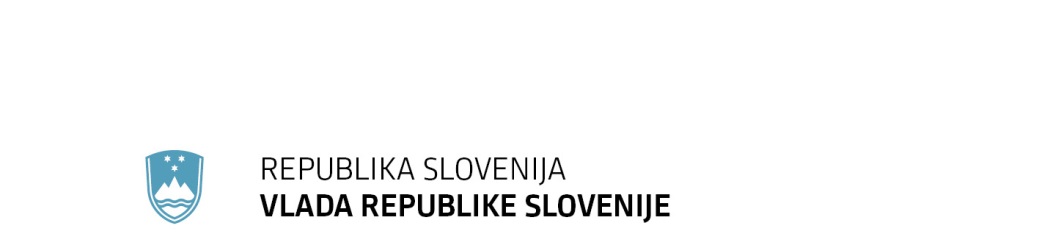 	F: +386 1 478 1607	E: gp.gs@gov.si	http://www.vlada.si/Številka: 	007-829/2022/1Datum:	13. 9. 2022Analiza plač v javnem sektorju za leto 2021Analizo je pripravilo Ministrstvo za javno upravo na podlagi drugega odstavka 39. člena Zakona o sistemu plač v javnem sektorju (Uradni list RS, št. 108/09 – uradno prečiščeno besedilo, 13/10, 59/10, 85/10, 107/10, 35/11 – ORZSPJS49a, 27/12 – odl. US, 40/12 – ZUJF, 46/13, 25/14 – ZFU, 50/14, 95/14 – ZUPPJS15, 82/15, 23/17 – ZDOdv, 67/17, 84/18 in 204/21).September 2022Kazalo vsebine1	Uvod	32	Pravne podlage	33	Metodološka pojasnila	43.1	Opazovana populacija	43.2	Statistike	43.3	Nivoji izračunov statistik	63.4	Primerljivost podatkov iz te analize s podatki iz zaključnega računa proračuna Republike Slovenije	64	Masa bruto plač, število zaposlenih in povprečne bruto plače	74.1	Makroekonomski podatki	74.2	Gibanje skupne mase bruto plač in števila zaposlenih po letih obdobja 2015 do 2021	84.3	Dejavniki, ki so vplivali na rast mase bruto plač v javnem sektorju za leto 2021	94.4	Struktura mase bruto plač po neposrednih in posrednih uporabnikih proračunov	114.5	Primerjava mase bruto plač ter števila zaposlenih po podskupinah dejavnosti RPU, plačnih podskupinah in po tarifnih razredih	134.6	Primerjava povprečnih plač po podskupinah dejavnosti RPU, plačnih podskupinah in po tarifnih razredih	225	Tipi izplačil	255.1	Osnovne plače	265.2	Dodatki	305.3	Delovna uspešnost	365.4	Izplačila za delo preko polnega delovnega časa in dežurstvo	426	Sklepne ugotovitve	457	Priloge	478	Končne opombe	54UvodMinistrstvo za javno upravo, ki je pristojno za sistem plač v javnem sektorju, je dolžno voditi evidenco o plačah v javnem sektorju ter enkrat letno pripraviti analizo in jo v pisni, elektronski ali drugi primerni obliki posredovati javnosti. Poleg tega pa mora Vlada RS predložiti analizo o plačah Državnemu zboru skupaj z zaključnim računom proračuna Republike Slovenije.Ministrstvo za javno upravo je pripravilo Analizo plač v javnem sektorju za leto 2021, v kateri proučuje podatke proračunskih uporabnikov o osnovnih plačah, dodatkih, delovni uspešnosti, izplačilih za delo preko polnega delovnega časa in dežurstvu ter številu zaposlenih glede na časovno obdobje, po podskupinah dejavnosti iz registra proračunskih uporabnikov, plačnih podskupinah in tarifnih razredih. Analiza temelji na podatkih, ki jih proračunski uporabniki posredujejo v Informacijski sistem za posredovanje in analizo podatkov o plačah, drugih izplačilih in številu zaposlenih v javnem sektorju (v nadaljevanju: ISPAP). Analiza je strukturirana tako, da so najprej navedene pravne podlage za pripravo analize in podana metodološka pojasnila, sledi analiza podatkov. Struktura dokumenta Analiza plač v javnem sektorju za leto 2021 je v primerjavi z analizo plač v javnem sektorju za leto 2020 (iz septembra 2021) nekoliko spremenjena. Pri spremembah je bil zasledovan cilj večje uravnoteženosti obsega prikaza podatkov med posameznimi elementi plače (osnovna plača, dodatki, delovna uspešnost, dežurstvo in delo preko polnega delovnega časa) ter med nivoji prikazov podatkov (podskupine dejavnosti RPU, plačne podskupine, tarifni razredi). Prav tako je v letih 2020 in 2021 prišlo do spremembe metodologije izračuna nekaterih statistik. V letu 2020 je bilo zaradi epidemije COVID-19 potrebno modificirati metodologijo izračuna statistik (predvsem metodologijo izračuna povprečne plače); glavni razlog je bil velik obseg izplačil za čakanje na delo, ki niso bila v celoti upoštevana pri izračunu statistik. Hkrati so bila v letu 2021 pri izračunu mase plač (in posledično pri vseh statistikah, ki upoštevajo podatke o masah plač) dodana nekatera izplačila, predvsem izplačila nadomestil, ki jih izplača delodajalec, vendar  jih kasneje dobi povrnjena (nadomestila v breme ZZZS, ZPIZ, MO, MNZ in sodišča). Posledično so v analizi za leto 2021 na novo preračunani tudi nekateri podatki za leto 2020.Pravne podlageMinistrstvo za javno upravo je skladno z 39. členom Zakona o sistemu plač v javnem sektorju, Uradni list RS št. 108/09 – uradno prečiščeno besedilo, 13/10, 59/10, 85/10, 107/10, 35/11 – ORZSPJS49a, 27/12 – odl. US, 40/12 – ZUJF, 46/13, 25/14 – ZFU, 50/14, 95/14 – ZUPPJS15, 82/15, 23/17 – ZDOdv, 67/17, 84/18 in 204/21 (v nadaljevanju ZSPJS) dolžno voditi evidenco plač v javnem sektorju ter enkrat letno pripraviti analizo ter jo v primerni obliki posredovati javnosti (prvi odstavek 39. člena ZSPJS). Podatke, ki se nanašajo na uporabnike proračuna države, Vlada Republike Slovenije skupaj z zaključnim računom državnega proračuna predloži Državnemu zboru RS (drugi odstavek 39. člena ZSPJS).Proračunski uporabniki obračunavajo in izplačujejo plače na podlagi enotne metodologije, kot to določata 40. člen ZSPJS in Uredba o enotni metodologiji in obrazcih za obračun in izplačilo plač v javnem sektorju, Uradni list RS št. 14/09, 23/09, 48/09, 113/09, 25/10, 67/10, 105/10, 45/12, 24/13, 51/13, 12/14, 24/14, 52/14, 59/14, 24/15, 3/16, 70/16, 14/17, 68/17, 6/19, 51/19, 59/19, 78/19, 157/20, 191/20, 13/21, 101/21, 122/21, 145/21, 194/21, 15/22 in 99/22 (v nadaljevanju Uredba).Pravilnik o metodologiji za posredovanje in analizo podatkov o plačah, drugih izplačilih in številu zaposlenih v javnem sektorju, Uradni list RS št. 28/14, 52/14, 88/16, 119/21 in 15/22 (v nadaljevanju Pravilnik) določa vsebino, obliko in način prenosa podatkov o izplačilih in številu zaposlenih, ki jih uporabniki proračuna posredujejo Ministrstvu za javno upravo za vodenje evidenc in pripravo analiz.Podatke o plačah proračunski uporabniki v skladu s Pravilnikom mesečno posredujejo v ISPAP. Metodološka pojasnilaOpazovana populacijaOpazovana populacija so javni uslužbenci in funkcionarji pri subjektih (v nadaljevanju proračunski uporabniki), za katere velja ZSPJS in so določeni s Sklepom o subjektih, za katere velja zakon o sistemu plač v javnem sektorju, Uradni list RS št. 115/02 (v nadaljevanju Sklep):državni organi in lokalne skupnosti, ki so neposredni uporabniki državnega in občinskih proračunov, določeni s predpisom ministra za finance, izdanim na podlagi 3. člena zakona o javnih financah (Uradni list RS št. 11/11 – uradno prečiščeno besedilo, 14/13 – popr., 101/13, 55/15 – ZFisP, 96/15 – ZIPRS1617, 13/18 in 195/20 – odl. US), ki določa neposredne in posredne uporabnike državnih in občinskih proračunov, javne agencije, javni skladi, javni zavodi ter druge osebe javnega prava, ki so posredni uporabniki državnega in občinskih proračunov skladno s predpisom iz prejšnje alineje, javni gospodarski zavodi, katerih ustanovitelj je država ali občine in so našteti v prilogi Sklepa. Seznam neposrednih in posrednih uporabnikov državnega in občinskih proračunov (subjekti iz prvih dveh alinej) vodi Uprava RS za javna plačila v Registru proračunskih uporabnikov (v nadaljevanju RPU). Za analizo so bili uporabljeni podatki, kot so jih proračunski uporabniki posredovali v ISPAP. Obdobje opazovanja so vsi meseci leta 2020 in 2021, za katere so zaposlenim izplačali plače, kot so opredeljene poglavju v 3.2.V analizo niso vključeni podatki o zaposlenih prek javnih del in o zaposlenih, napotenih na delo v tujino. StatistikeV analizi so predstavljene naslednje statistike: masa bruto plač, masa nekaterih tipov in vrst izplačil, število zaposlenih ter povprečna plača. Masa bruto plačBruto plača je seštevek izplačil:bruto plača – redno delo (tip izplačila A),bruto plača – nadomestila (tip izplačila B),nadomestila v breme delodajalca (tip izplačila G),nadomestila v breme ZZZS, ZPIZ, MO, MNZ in sodišča (tip izplačila H),dodatki (tip izplačila C),delovna uspešnost (tip izplačila D),delo preko polnega delovnega časa (tip izplačila E),dežurstvo (tip izplačila O).Masa bruto plač je seštevek bruto plač, ki so bile izplačane zaposlenim za delo v polnem delovnem času ali delovnem času, krajšem od polnega delovnega časa.Bruto plača oz. njeni elementi se izplačuje kot redno izplačilo, zaostalo izplačilo ter izredno izplačilo. Masa bruto plač ne vsebuje prispevkov delodajalcev v višini 16,1 odstotka.Število zaposlenihV analizi uporabljamo dva različna načina štetja zaposlenih: število zaposlenih oseb in število zaposlenih po plačanih urah. Število zaposlenih oseb v javnem sektorju je seštevek števila javnih uslužbencev in števila funkcionarjev. Število zaposlenih po plačanih urah za določen mesec je razmerje med številom plačanih ur in številom ur mesečne delovne obveznosti za ta mesec. Število plačanih ur je število ur, za katere so zaposleni prejeli plačo in vključujejo opravljene ure (ure opravljene v polnem delovnem času in delovnem času, ki je krajši ali daljši od polnega) ter neopravljene ure (dopust, prazniki, druge plačane neopravljene ure, itd.). Povprečno mesečno število zaposlenih za leto je aritmetična sredina števila zaposlenih za vse mesece v tem letu. Povprečna plačaPovprečna plača za mesec je razmerje med maso bruto plač in številom zaposlenih po plačanih urah za ta mesec. Povprečna mesečna plača za leto je aritmetična sredina povprečnih plač za vse mesece tega leta. Nivoji izračunov statistikAnaliza prikazuje statistike na naslednjih nivojih: podskupine dejavnosti RPU, plačne podskupine in tarifni razredi. Vsak od navedenih prikazov analize vsebuje tudi podatek za celoten javni sektor. Pri prikazu števila zaposlenih je lahko skupno število zaposlenih na nivoju celotnega javnega sektorja različno od vsote po posameznih nivojih. Npr.: zaposleni, ki dela pri več proračunskih uporabnikih različnih podskupin dejavnosti RPU, je prikazan oz. štet v vsaki od njih, vendar je na nivoju celotnega javnega sektorja štet le enkrat.Podskupine dejavnosti RPUPodskupine dejavnosti RPU so skupine dejavnosti proračunskih uporabnikov, kot so določene v Registru proračunskih uporabnikov (22 podskupin). Tem podskupinam je dodana še podskupina, v katero so uvrščeni proračunski uporabniki po Sklepu (trije proračunski uporabniki), ki niso del RPU (podrobnosti so razvidne iz Priloge 1 te analize).Plačne podskupinePlačne skupine in plačne podskupine opredeljuje 7. člen ZSPJS. Plačno skupino sestavljajo funkcije oziroma delovna mesta in nazivi, značilni za dejavnost, oziroma istovrstna delovna mesta v vseh dejavnostih. Plačna skupina se glede na skupne značilnosti funkcij, delovnih mest in nazivov deli na plačne podskupine. Tarifni razrediTarifni razredi delovnih mest izražajo stopnjo zahtevnosti delovnih mest in nazivov glede na zahtevano izobrazbo oziroma usposobljenost.Primerljivost podatkov iz te analize s podatki iz zaključnega računa proračuna Republike SlovenijePodatki prikazani v tej analizi niso neposredno primerljivi s podatki o plačah in drugih izdatkih zaposlenim, ki jih izkazuje zaključni račun proračuna Republike Slovenije na trimestnih plačnih kontih, saj slednji vsebujejo poleg podatkov o plačah in dodatkih še druge stroške dela v javnem sektorju (podatke o regresu za letni dopust, povračilu stroškov prehrane in prevoza na delo in z dela, jubilejnih nagradah in solidarnostni pomoči), ki jih pričujoča analiza ne vsebuje. Poleg tega se razlikuje tudi način zbiranja podatkov za pripravo zaključnega računa proračuna RS in te analize. Prva temelji na knjiženi realizaciji v enotnem računovodskem sistemu MFERAC in vključuje izplačila v mesecih januar do december 2021, medtem ko ta analiza temelji na podatkih, ki jih proračunski uporabniki poročajo v sistem ISPAP in zajemajo obračunane plače za obdobje januar do december 2021.Masa bruto plač, število zaposlenih in povprečne bruto plačeMakroekonomski podatkiPo podatkih SURS in UMAR se je BDP v letu 2021 glede na leto 2020 zvišal za 10,9 %, BDP na prebivalca pa za 10,6 %. Povprečna mesečna bruto plača v Republiki Sloveniji se je povišala za 6,1 %. V zasebnem sektorju je povišanje povprečne mesečne bruto plače znašalo 5,8 %, v javnem sektorju pa 6,8 %. Po izračunih MJU se je povprečna bruto plača v javnem sektorju povišala za 7,0 % (definicija javnega sektorja ter metodologiji izračuna po MJU in SURS se nekoliko razlikujeta).Preglednica : Makroekonomski podatki za leti 2020 in 2021 Viri: SURS, *ISPAPOpomba: Definiciji javnega sektorja ter metodologiji izračuna po MJU in SURS se nekoliko razlikujeta (kot pojasnjeno v opombi)Od leta 1995 do leta 2021 se je bruto plača na zaposlenega v dejavnostih javnih storitev realno povišala za 73,2 % in se je v letu 2021 skoraj izenačila z rastjo plač v dejavnostih zasebnega sektorja, ki znaša 73,1 %. Slika 1: Kumulativna rast bruto plače na zaposlenega (v odstotkih) - realno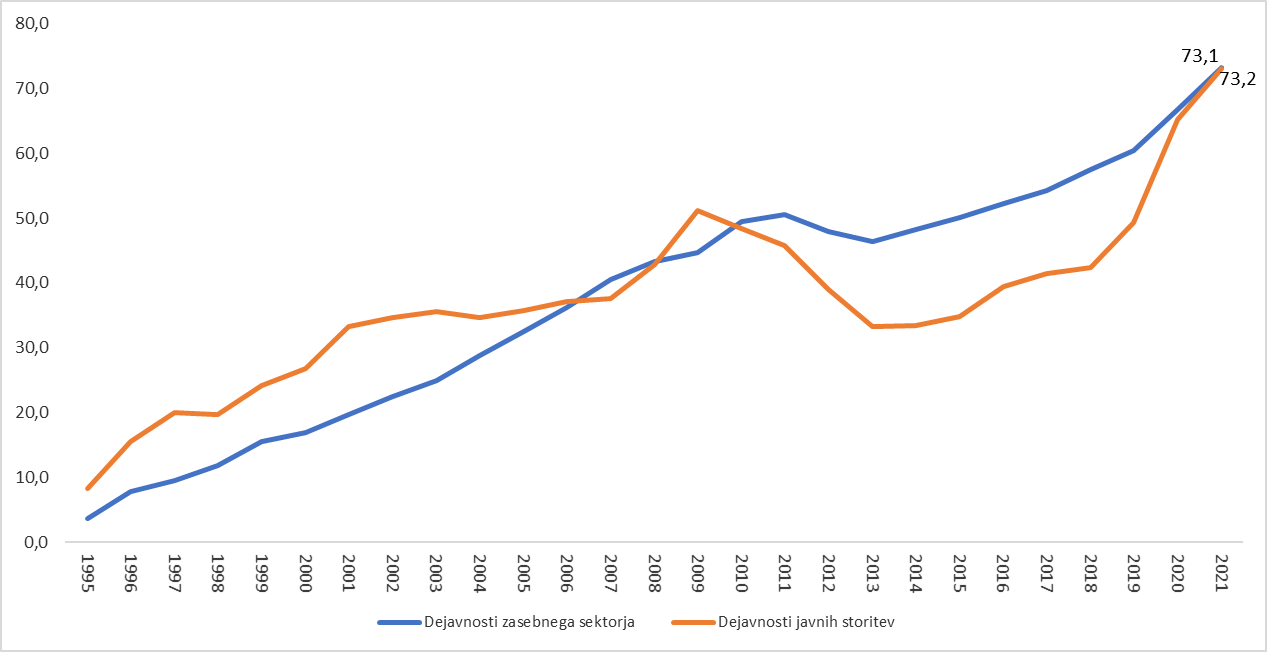 Vir: SURS, preračuni UMARGibanje skupne mase bruto plač in števila zaposlenih po letih obdobja 2015 do 2021Masa bruto plač je za leto 2021 znašala 5.281,9 mio EUR in se je glede na leto 2020  povečala za 9,8 % (472,3 mio EUR). Število zaposlenih oseb je bilo 187.061 v letu 2021 in se je glede na leto 2020 povečalo za 1,5 % (za 2.845). Število zaposlenih po plačanih urah je bilo 182.661 v letu 2021 in se je povečalo za 2,0 % (za 3.581) glede na leto 2020.Slika 2: Gibanje mase bruto plač in števila zaposlenih v javnem sektorju za leta obdobja 2015  do 2021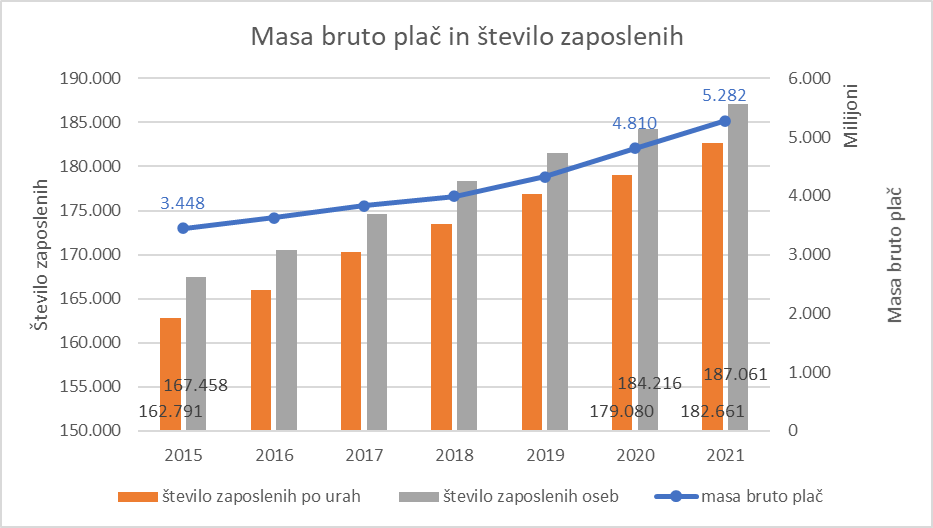 Vir: ISPAPKer so v letih 2020 in 2021 na rast mase bruto plač močno vplivala izplačila dodatkov povezanih z epidemijo COVID-19, je na naslednjem grafu prikazana še rast skupne mase bruto plač in rast mase bruto plač brez upoštevanja izplačanih dodatkov, povezanih z epidemijo COVID-19.Slika 3: Masa bruto plač in indeks rasti glede na leto 2015 (z in brez upoštevanja dodatkov povezanih z epidemijo COVID – 19)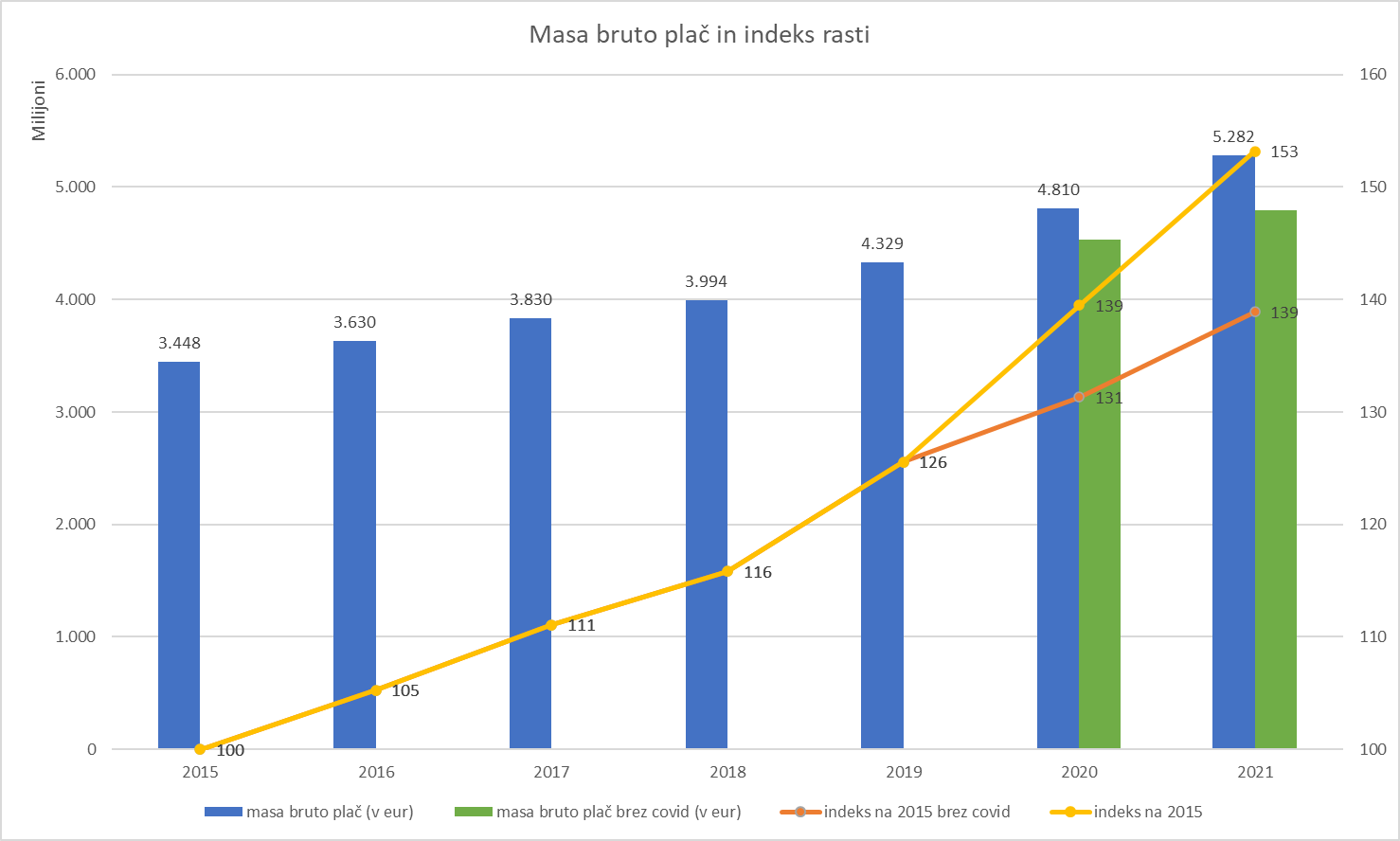 Vir: ISPAPMasa bruto plač za leto 2015 je znašala 3.448,1 mio EUR, za leto 2021 pa 5.281,9 mio EUR. Rast mase bruto plač za leto 2021 glede na leto 2015 je tako znašala 53,2%, brez upoštevanih izplačil dodatkov povezanih z epidemijo COVID-19 pa 38,9%. Izplačila dodatkov povezanih z obvladovanjem epidemije COVID-19 so znašala 281,4 mio EUR v letu 2020, v letu 2021 pa 492,5 mio EUR.Dejavniki, ki so vplivali na rast mase bruto plač v javnem sektorju za leto 2021Na maso bruto plač vplivajo dogovori med Vlado RS in sindikati javnega sektorja ter predpisi, ki urejajo plače in druge izdatke zaposlenim iz delovnega razmerja. Na rast mase bruto plač (9,8 %) za leto 2021 v primerjavi z letom 2020 so imeli vpliv naslednji dejavniki:Pomembno so vplivala izplačila dodatkov, ki so povezana s pojavom epidemije nalezljive bolezni SARS-CoV-2 (COVID-19). Ta je bila razglašena v dveh obdobjih: 12. marec 2020 do 31. maj 2020 ter 19. oktober 2020 do 15. junij 2021. V povezavi s tem je bil izplačan dodatek za delo v rizičnih razmerah, hkrati pa so bili z interventno zakonodajo v zvezi z obvladovanjem epidemije uvedeni in izplačani novi dodatki (večina od teh tudi že v letu 2020):dodatek za nevarnost in posebne obremenitve v času epidemije,dodatek zaradi začasne razporeditve zaradi nujnih delovnih potreb oz. dodatek zaradi začasne razporeditve, dodatek za neposredno delo s pacienti oziroma uporabniki, obolelimi za COVID-19,dodatek za delo v rizičnih razmerah direktorjem v javnem sektorju v dejavnosti zdravstva in socialnega varstva, dodatek za nevarnost in posebne obremenitve v času epidemije javnim uslužbencem na delovnih mestih plačne skupine J v dejavnosti zdravstva in socialnega varstva, dodatek za delo v rizičnih razmerah direktorjem v dejavnosti vzgoje in izobraževanja, visokega šolstva in v raziskovalni dejavnosti in ravnateljem vrtcev, šol in zavodov za vzgojo in izobraževanje otrok in mladostnikov, ustanovljenih za delo z otroki s čustvenimi in vedenjskimi motnjami (uveljavitev v letu 2021),dodatek za nevarnost in posebne obremenitve v času epidemije COVID-19 – župani, podžupani, direktorji občinskih uprav in načelniki upravnih enot (uveljavitev v letu 2021),dodatek za delo v rizičnih razmerah direktorjev v gasilsko reševalni dejavnosti (uveljavitev v letu 2021).Za leto 2021 se je redna delovna uspešnost izplačevala za celo leto, medtem ko se je za leto 2020 izplačala samo za drugo polovico leta. To vpliva tudi na primerjavo mase izplačil za redno delovno uspešnost v letu 2021 glede na leto 2020, ki je iz tega naslova za leto 2021 precej višja. Podobno velja tudi za izplačila delovne uspešnosti iz naslova povečanega obsega dela pri opravljanju rednih delovnih nalog. Na tem področju je v prvi polovici leta 2020 še veljala omejitev pri porabi sredstev iz prihrankov, v drugi polovici leta 2020 pa ne več, medtem ko za leto 2021 te omejitve ni.Spremenjena je bila ureditev glede najvišjega odstotka delovne uspešnosti iz naslova povečanega obsega dela za direktorje, po kateri lahko ti prejmejo iz naslova povečanega obsega dela največ 50 odstotkov njihove osnovne plače mesečno (prej je veljala omejitev največ 10 odstotkov). Povišale so se plače na področju dejavnosti zdravstva in socialnega varstva ter v zdravstveni negi zaradi novih uvrstitev nekaterih delovnih mest v višje plačne razrede in umestitev novih delovnih mest. Ta sprememba je v letu 2021 imela vpliv le na plače za mesec november in december.Na povečanje skupne mase bruto plač so vplivala tudi napredovanja javnih uslužbencev in pravosodnih funkcionarjev, ki so napredovali v višji plačni razred oziroma višji naziv v letu 2020, pravico do izplačila višje plače pa so pridobili z decembrsko plačo 2020, prav tako so na povečanje mase plač vplivala napredovanja javnih uslužbencev in pravosodnih funkcionarjev, ki so pravico do plače v skladu z višjim plačnim razredom ali višjim nazivom pridobili s plačo za december 2021. S spremembo Uredbe o napredovanju javnih uslužbencev v plačne razrede, ki spreminja nekatere roke pri izvedbi preverjanja izpolnjevanja pogojev za napredovanje javnih uslužbencev v plačne razrede, je v letu 2021 napredovalo nekoliko večje število javnih uslužbencev kot v drugih letih.Povečano število zaposlenih na podlagi ur v primerjavi z letom 2020.Na maso bruto plač so vplivale tudi aktivnosti povezane s predsedovanjem Slovenije Svetu EU, ki je potekalo od 1. julija do 31. decembra 2021.Uveden je bil dodatek za prepoved stavke za vojaške osebe in dodatek za prepoved stavke za policiste.Uveden je bil dodatek za izbiro specializacije iz družinske medicine. Na obračun plač je vplival še zamik izplačilnega dneva plače pri proračunskih uporabnikih, kar je omogočilo bolj sprotno obračunavanje plač. Prvi zamik izplačila je bil pri plači za maj 2021. Posledično je bila iz tega naslova (samo) v mesecu maju višja masa bruto plač, ker je ta vključevala tako poračune za nazaj kot tudi že obračune za tekoči mesec.Struktura mase bruto plač po neposrednih in posrednih uporabnikih proračunov Neposredni uporabniki proračuna so neposredni uporabniki državnega proračuna (nevladni proračunski uporabniki, vladne službe, ministrstva z organi v sestavi, upravne enote ter pravosodni proračunski uporabniki) in neposredni uporabniki občinskih proračunov (občine ter krajevne skupnosti in druge lokalne skupnosti).K posrednim uporabnikom proračunov spadajo javni zavodi, javne agencije, skladi in drugi izvajalci socialnega zavarovanja ter samoupravne narodnostne skupnosti, katerih ustanovitelj in lastnik je država oziroma občina in ki izvajajo javno službo ali dejavnost v javnem interesu ali druge naloge, s katerimi se izvajajo javne funkcije. Posredni uporabniki proračunov pridobivajo sredstva za financiranje iz državnega proračuna ali občinskih proračunov, Zavoda za zdravstveno zavarovanje Slovenije ali Zavoda za pokojninsko in invalidsko zavarovanje Slovenije ter drugih virov. Delež mase bruto plač neposrednih uporabnikov državnega proračuna in občinskih proračunov v skupni masi bruto plač za leto 2021 je znašal 25 %, delež mase bruto plač posrednih uporabnikov proračunov pa 75 %. Struktura se glede na leto 2020 ni spremenila.Slika 4: Delež mase bruto plač po neposrednih in posrednih uporabnikih proračunov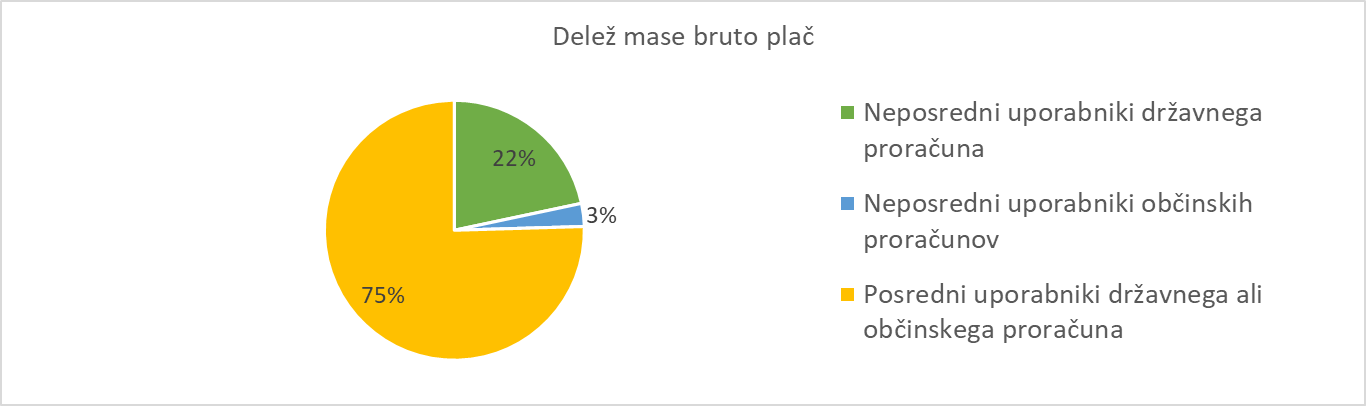 Vir: ISPAPProračunske uporabnike uvrščamo v podskupine dejavnosti RPU. Pregled mase bruto plač po podskupinah dejavnosti RPU in proračunskih uporabnikih kaže, da v skupni masi bruto plač največji delež odpade na podskupino 3.1.-Javni zavodi in drugi izvajalci javnih služb s področja vzgoje, izobraževanja in športa, ki v skupni masi bruto plač predstavlja 34,3 % (1.809,6 mio EUR od 5.281,9 mio EUR), sledijo podskupina 3.2.-Javni zavodi iz drugi izvajalci javnih služb s področja zdravstva s 26,2 % (1.383,0 mio EUR) in podskupina 1.2.2.-Ministrstva z organi v sestavi s 16,8 % (888,0 mio EUR). Vrednosti mase bruto plač po posameznih podskupinah dejavnosti so prikazane v naslednji preglednici.Preglednica : Masa bruto plač po podskupinah dejavnosti RPU in delež v skupni masi za leto 2021Vir: ISPAPOpombe: Število PU je število proračunskih uporabnikov, ki so za leto 2021 poročali v sistem ISPAP.Z barvo so označene tri najvišje vrednosti v stolpcu.Seznam proračunskih uporabnikov, ki so uvrščeni v posamezno podskupino dejavnosti RPU, je v Prilogi 1 te analize. Primerjava mase bruto plač ter števila zaposlenih po podskupinah dejavnosti RPU, plačnih podskupinah in po tarifnih razredihPodskupine dejavnosti RPUMasa bruto plač za leto 2021 je znašala 5.281,9 mio EUR in se je glede na leto 2020 skupno povečala za 9,8 % (472 mio EUR). Relativno oz. v odstotkih se je najbolj povečala v podskupini dejavnosti 9.9.-Proračunski uporabnik ni član podskupine RPU in sicer za 15,9 % (vpliv povečanih izplačil delovne uspešnosti in dela preko delovnega časa kot posledica povečane aktivnosti zaradi predsedovanje Svetu EU pri proračunskem uporabniku Javni gospodarski zavod, Protokolarne storitve Republike Slovenije). Sledi podskupina 3.1.-Javni zavodi in drugi izvajalci javnih služb s področja vzgoje, izobraževanja in športa (za 13,9 %) in podskupina 3.9.-Javni zavodi in drugi izvajalci javnih služb s področja gospodarskih dejavnosti (za 11,9 %). Masa bruto plač se je zmanjšala v podskupinah dejavnosti 3.10.-Javni zavodi in drugi izvajalci javnih služb s področja malega gospodarstva in turizma (za 1,9 %) ter 3.6.-Javni zavodi in drugi izvajalci javnih služb s področja kmetijstva in gozdarstva (za 1,7 %).V absolutnem znesku se je masa bruto plač najbolj povečala v podskupini dejavnosti 3.1.-Javni zavodi in drugi izvajalci javnih služb s področja vzgoje, izobraževanja in športa in sicer za 221,0 mio EUR, v podskupini dejavnosti 3.2.-Javni zavodi in drugi izvajalci javnih služb s področja zdravstva za 113,4 mio EUR ter v podskupini 1.2.2.-Ministrstva in organi v sestavi za 71,7 mio EUR. V absolutnem znesku se je masa bruto plač najbolj zmanjšala v podskupini dejavnosti 3.6.-Javni zavodi in drugi izvajalci javnih služb s področja kmetijstva in gozdarstva in sicer za 636,3 tisoč EUR ter v podskupini dejavnosti 3.10.-Javni zavodi in drugi izvajalci javnih služb s področja malega gospodarstva in turizma za 125,8 tisoč EUR.Preglednica : Masa bruto plač po podskupinah dejavnosti RPU za leti 2020 in 2021Vir: ISPAPOpomba: Z barvami so označene tri najvišje in tri najnižje vrednosti v stolpcu.Število zaposlenih oseb se je najbolj povečalo v podskupini dejavnosti 3.9.-Javni zavodi in drugi izvajalci javnih služb s področja gospodarskih dejavnosti in sicer za 11,2 %, sledita podskupini 2.2.-Krajevne skupnosti in druge lokalne skupnosti (za 3,8 %) ter 3.5.-Javni zavodi in drugi izvajalci javnih služb s področja raziskovalne dejavnosti (za 3,1 %). Število zaposlenih oseb se je najbolj zmanjšalo v podskupini 3.10.-Javni zavodi in drugi izvajalci javnih služb s področja malega gospodarstva in turizma in sicer za 9,5 %, sledita podskupini 6.1.-Samoupravne narodnostne skupnosti (za 2,7 %) ter 3.7.-Javni zavodi in drugi izvajalci javnih služb s področja okolja in prostora (za 1,8 %).Število zaposlenih po urah se je najbolj povečalo v podskupini 3.9.-Javni zavodi in drugi izvajalci javnih služb s področja gospodarskih dejavnosti in sicer za 10,2 %, sledita podskupini 2.2. Krajevne skupnosti in druge lokalne skupnosti (za 4,5 %) ter 1.2.1.-Vladne službe (za 3,5 %). Število zaposlenih po urah se je najbolj zmanjšalo v podskupini 3.10.-Javni zavodi in drugi izvajalci javnih služb s področja malega gospodarstva in turizma in sicer za 9,6 %, sledita podskupini 3.4.-Javni zavodi in drugi izvajalci javnih služb s področja socialnega varstva (za 0,9 %) ter 3.15.-Agencije (za 0,8 %).Preglednica : Število zaposlenih po podskupinah dejavnosti RPU za leti 2020 in 2021Vir: ISPAPOpomba: Z barvami so označene tri najvišje in tri najnižje vrednosti v stolpcu.Plačne podskupinePri pregledu in primerjavi podatkov po plačnih podskupinah je potrebno izpostaviti, da podatki za plačne podskupine J2 – Administrativni delavci in J3 – Ostali strokovno tehnični delavci ter E4 – Zdravstveni delavci in zdravstveni sodelavci niso povsem primerljivi z drugimi plačnimi skupinami oziroma z istimi plačnimi skupinami v letu 2020, ker je veliko število zaposlenih iz plačnih skupin J2 – Administrativni delavci in J3 – Ostali strokovno tehnični delavci prešlo na delovna mesta plačne podskupine E04 – Zdravstveni delavci in zdravstveni sodelavci (velja tudi za vse primerjave po plačnih podskupinah v nadaljevanju te analize).Če primerjamo maso bruto plač po plačnih podskupinah, se je ta relativno oz. v odstotkih najbolj povečala v plačni podskupini D3-Vzgojitelji in ostali strokovni delavci v vrtcih in sicer za 21,1 %, plačni podskupini D2-Predavatelji višjih strokovnih šol, srednješolski in osnovnošolski učitelji in drugi strokovni delavci za 13,8 % ter v plačni podskupini J3-Ostali strokovno tehnični delavci za 13,3 %. Masa bruto plač se je primerjalno glede na leto 2020 zmanjšala v plačni podskupini A3-Funkcionarji sodne oblasti in sicer za 0,3 %.V absolutnem znesku se je masa bruto plač najbolj povečala v plačni podskupini D2- Predavatelji višjih strokovnih šol, srednješolski in osnovnošolski učitelji in drugi strokovni delavci in sicer za 114,2 mio EUR, v plačni podskupini E3-Medicinske sestre in babice za 47,4 mio EUR ter v plačni podskupini D3- Vzgojitelji in ostali strokovni delavci v vrtcih za 46,4 mio EUR.Masa bruto plač se je zmanjšala v podskupini A3-Funkcionarji sodne oblasti za 116 tisoč EUR. Preglednica : Masa bruto plač po plačnih podskupinah za leti 2020 in 2021Vir: ISPAPOpomba: Z barvami so označene tri najvišje in tri najnižje vrednosti v stolpcu.Število zaposlenih oseb se je najbolj povečalo v plačnih podskupinah E4-Zdravstveni delavci in zdravstveni sodelavci (za 9,0 %), velik vpliv na rast pa je imela premestitev zaposlenih na nova delovna mesta skladno s sprejetima aneksom h Kolektivni pogodbi za dejavnosti zdravstva in socialnega varstva ter aneksom h Kolektivni pogodbi za zaposlene v zdravstveni negi (pred tem so ti zaposleni zasedali delovna mesta v drugih plačnih podskupinah). Sledita plačni podskupini H1-Raziskovalci (povečanje za 4,8 %) in F2-Strokovni sodelavci (za 3,7 %).Najbolj se je število zaposlenih oseb zmanjšalo v plačnih podskupinah C7-Diplomati (za 7,8 %), A1-Predsednik republike in funkcionarji izvršilne oblasti (za 6,4 %) ter A2-funkcionarji zakonodajne oblasti (za 1,9 %). Število zaposlenih po urah se je najbolj povečalo v plačnih podskupinah E4-Zdravstveni delavci in zdravstveni sodelavci (za 8,3 %), iz istega razloga kot se je povečalo število zaposlenih oseb. Sledita plačni podskupini H1-Raziskovalci za (6,1 %) in F2-Strokovni sodelavci (za 4,2 %).Število zaposlenih po urah se je najbolj zmanjšalo v plačnih podskupinah C7-Diplomati (za 6,1 %), sledita plačni podskupini A1 – Predsednik republike in funkcionarji izvršilne oblasti (za 1,7 %) ter J2 – Administrativni delavci (za 1,8 %).Preglednica : Število zaposlenih po plačnih podskupinah za leti 2020 in 2021Vir: ISPAPOpomba: Z barvami so označene tri najvišje in tri najnižje vrednosti v stolpcu.Tarifni razrediZ vidika tarifnih razredov se je masa bruto plač najbolj povečala v tarifnem razredu II in sicer za 16,3 %, v tarifnem razredu I za 13,5 % in v tarifnem razredu III za 11,4 %. Masa bruto plač se je najmanj povečala v skupini, ki je v preglednici označena z »0« in sicer za 3,9 %, v tarifnem razredu VI za 6,6 % in v tarifnem razredu VIII za 6,9 %.Preglednica : Masa bruto plač po tarifnih razredih za leti 2020 in 2021Vir: ISPAPOpombe: Tarifni razred »0« ni del klasifikacije tarifnih razredov, kot jih določa 8. člen ZSPJS. Tarifni razred »0« se uporablja zgolj za namene obdelave podatkov in vključuje delovna mesta plačnih podskupin A1, A2 in A5 in dveh delovnih mestih plačne podskupine A4.Z barvami so označene tri najvišje in tri najnižje vrednosti v stolpcu.Število zaposlenih oseb se je najbolj povečalo v tarifnih razredih VII/2 (za 2,6 %), VIII (za 2,5 %) in IX (za 2,4 %). Število zaposlenih oseb se je zmanjšalo v tarifnem razredu VI (za 1,1 %), v skupini, ki je v preglednici označena z »0« (za 1,0 %) in v tarifnem razredu IV (za 0,5 %).Število zaposlenih po urah se je najbolj povečalo v tarifnem razredu VII/1 (za 2,9 %), sledita tarifna razreda VIII in IX (oba povečanje za 2,7 %). Zmanjšalo se je število zaposlenih po urah v tarifnem razredu VI in sicer za 0,6 %.Preglednica : Število zaposlenih po tarifnih razredih za leti 2020 in 2021Vir: ISPAPOpombe: Tarifni razred »0« ni del klasifikacije tarifnih razredov, kot jih določa 8. člen ZSPJS. Tarifni razred »0« se uporablja zgolj za namene obdelave podatkov in vključuje delovna mesta plačnih podskupin A1, A2 in A5 in dveh delovnih mestih plačne podskupine A4.Z barvami so označene tri najvišje in tri najnižje vrednosti v stolpcu.Primerjava povprečnih plač po podskupinah dejavnosti RPU, plačnih podskupinah in po tarifnih razredihPodskupina dejavnosti RPUPovprečna plača na nivoju celotnega javnega sektorja za leto 2021 je znašala 2.383 EUR in se je glede na leto 2020 povišala za 7,0 % (za leto 2020 je ta znašala 2.227 EUR).Po podskupinah dejavnosti RPU se povprečne plače za leto 2021 gibljejo od najnižje 1.834 EUR v podskupini dejavnosti 3.3.-Javnih zavodi in drugi izvajalci javnih služb s področja socialnega varstva do najvišje 2.945 EUR v podskupini dejavnosti 1.1.- Nevladni proračunski uporabniki. Povprečna plača se je povišala v vseh podskupinah dejavnosti. Najbolj se je povprečna plača za leto 2021 glede na leto 2020 povišala v podskupini 9.9.-Proračunski uporabnik ni član podskupine RPU in sicer za 11,4 % (vpliv povečanih izplačil delovne uspešnosti in dela preko delovnega časa kot posledica povečane aktivnosti zaradi predsedovanje Svetu EU pri proračunskem uporabniku Javni gospodarski zavod, Protokolarne storitve Republike Slovenije), sledi podskupina 3.1.-Javni zavodi in drugi izvajalci javnih služb s področja vzgoje, izobraževanja in športa z 10,3 % povišanjem, v podskupini 3.10.-Javni zavodi in drugi izvajalci javnih služb s področja malega gospodarstva in turizma pa se je povprečna plača povišala za 7,9 %. Najmanj se je povprečna plača povečala v podskupinah 3.6.-Javni zavodi in drugi izvajalci javnih služb s področja kmetijstva in gozdarstva (za 0,4 %), 3.9.-Javni zavodi in drugi izvajalci javnih služb s področja gospodarskih dejavnosti (za 0,7 %) ter 4.1.-Skladi in drugi izvajalci obveznega socialnega zavarovanja (za 2,2 %).Preglednica : Povprečne plače po podskupinah dejavnosti RPU za leti 2020 in 2021Vir: ISPAPOpomba: Z barvami so označene tri najvišje in tri najnižje vrednosti v stolpcu.Plačne podskupinePovprečna plača se je povišala v vseh plačnih podskupinah. Najbolj se je povečala plačni podskupini D3 – Vzgojitelji in ostali strokovni delavci v vrtcih in sicer za 16,0 %, sledi plačna podskupina D2 – Predavatelji višjih strokovnih šol, srednješolski in osnovnošolski učitelji in drugi strokovni delavci za 10,0 % ter plačna podskupina J3 – Ostali strokovno tehnični delavci za 11,3 %. Najmanj se je povprečna plača povečala v plačnih podskupinah A3 – Funkcionarji sodne oblasti (za 0,2 %), plačni podskupini A5-Funkcionarji v lokalnih skupnostih (za 1,2 %) ter K1-Strokovni delavci (za 1,9%).Preglednica : Povprečne plače po plačnih podskupinah za leti 2020 in 2021Vir: ISPAPOpomba: Z barvami so označene tri najvišje in tri najnižje vrednosti v stolpcu.Tarifni razrediIz primerjave po tarifnih razredih sledi še, da se je povprečna plača najbolj povečala v tarifnem razredu II in sicer za 13,1 %, v tarifnem razredu I za 11,9 % in v tarifnem razredu III za 9,8 %. Najmanj se je povprečna plača povečala v skupini, ki je v preglednici označena z »0« (za 3,5 %), v tarifnem razredu VIII (za 4,0 %) ter v tarifnem razredu IX (za 4,5 %).Preglednica : Povprečne plače po tarifnih razredih za leti 2020 in 2021Vir: ISPAPOpombe: Tarifni razred »0« ni del klasifikacije tarifnih razredov, kot jih določa 8. člen ZSPJS. Tarifni razred »0« se uporablja zgolj za namene obdelave podatkov in vključuje delovna mesta plačnih podskupin A1, A2 in A5 in dveh delovnih mestih plačne podskupine A4.Z barvami so označene tri najvišje in tri najnižje vrednosti v stolpcu.Na povečanje (zmanjšanje) mase bruto plač vplivajo različni dejavniki (število zaposlenih, napredovanja, dodatki, delovna uspešnost itd.), zato so v nadaljevanju podrobneje predstavljeni oz. primerjane še mase izplačil po posameznih tipih izplačil. Tipi izplačilV maso bruto plač zajemamo različne tipe izplačil, ki jih v nadaljevanju tudi ločeno analiziramo, in sicer:bruto plača – redno delo (tip izplačila A),bruto plača – nadomestila (tip izplačila B),nadomestila v breme delodajalca (tip izplačila G),nadomestila v breme ZZZS, ZPIZ, MO, MNZ in sodišča (tip izplačila H),dodatki (tip izplačila C),delovna uspešnost (tip izplačila D),delo preko polnega delovnega časa (tip izplačila E),dežurstvo (tip izplačila O).Skupna masa bruto plač za leto 2021 se je povečala za 472,3 mio eur, kar predstavlja 9,8 % dvig glede na leto 2020. Pri tem se je:masa sredstev za redno delo in nadomestila povečala za 130,0 mio eur, kar predstavlja 3,4 % povečanje glede na maso za leto 2020,masa sredstev za dodatke povečala za 229,9 mio eur, kar predstavlja 34,6 % povečanje,masa sredstev za delovno uspešnost povečala za 89,3 mio eur, kar predstavlja 66,9 % povečanje,masa sredstev za delo preko polnega delovnega časa povečala za 24,7 mio eur, kar predstavlja 18,6 % povečanje,masa sredstev za dežurstva zmanjšala za 1,6 mio eur, kar predstavlja 9,8 % zmanjšanje glede na maso sredstev za leto 2020. Preglednica : Struktura mase bruto plač za leti 2020 in 2021Vir: ISPAPOpomba: Masa bruto plač za redno delo in nadomestila vsebuje naslednje tipe izplačil: bruto plača – redno delo, bruto plača – nadomestila, nadomestila v breme delodajalca ter nadomestila v breme ZZZS, ZPIZ, MO, MNZ in sodišč.Osnovne plačePlača je sestavljena iz osnovne plače, dela plače za delovno uspešnost in dodatkov. Osnovna plača (po ZSPJS) je tisti del plače, ki ga prejema javni uslužbenec ali funkcionar na posameznem delovnem mestu, nazivu ali funkciji za opravljeno delo v polnem delovnem času in za pričakovane rezultate dela v posameznem mesecu. V osnovni plači je všteto tudi napredovanje javnega uslužbenca ali funkcionarja. V osnovno plačo ne štejemo raznih dodatkov (za delovno dobo, za delovno uspešnost, za posebne pogoje dela itd.). Znesek osnovne plače se določi z uvrstitvijo v posamezen plačni razred plačne lestvice. Podskupine dejavnosti RPUPovprečni plačni razred javnih uslužbencev in funkcionarjev na nivoju javnega sektorja za december 2021 je znašal 35,7, kar je za 0,9 plačnega razreda več kot leta 2021. Povprečni plačni razred se je najbolj povišal v podskupini dejavnosti 3.3.-Javni zavodi in drugi izvajalci služb s področja socialnega varstva in sicer za 3 plačne razrede, v podskupini dejavnosti 3.2.-Javni zavodi in drugi izvajalci javnih služb s področja zdravstva se je povečal za 2,2 plačnega razreda in v podskupini dejavnosti 3.10.-Javni zavodi in drugi izvajalci javnih služb s področja malega gospodarstva in turizma za 1,4 plačnega razreda. Povprečni plačni razred se je zmanjšal v podskupini dejavnosti 9.9.-Proračunski uporabnik ni član podskupine RPU in sicer za 0,4 plačnega razreda. Najmanj pa se je povprečni plačni razred povečal v podskupinah dejavnosti 3.1.-Javni zavodi in drugi izvajalci javnih služb s področja vzgoje, izobraževanja in športa (za 0,1) in 3.5.-Javni zavodi in drugi izvajalci javnih služb s področja raziskovalne dejavnosti (za 0,2).Preglednica : Povprečni plačni razred po podskupinah dejavnosti RPU za mesec december 2020 in 2021Vir: ISPAPOpomba: Z barvami so označene tri najvišje in tri najnižje vrednosti v stolpcu.Plačne podskupinePovprečni plačni razred se je najbolj povečal plačni podskupini E3 – Medicinske sestre in babice in sicer za 3,9 plačnega razreda, F2 – Strokovnim sodelavcem za 2,6 ter F1 – Strokovnim delavcem za 1,5. Na povišanje plačnih razredov sta imela velik vpliv Aneks h Kolektivni pogodbi za dejavnost zdravstva in socialnega varstva Slovenije ter aneks h Kolektivni pogodbi za zaposlene v zdravstveni negi, ki sta začela veljati v zadnji tretjini meseca novembra 2021 in določata nove uvrstitve v plačne razrede.V naslednji tabeli kaže, da se je znižal povprečni plačni razred za plačno podskupino E4 – Zdravstveni delavci in zdravstveni sodelavci. To je posledica tega, da so bila v to plačno podskupino novembra 2021 uvrščena nova delovna mesta, na katera so se premestili javni uslužbenci, ki so pred tem zasedali delovna mesta v plačnih podskupinah J2 – Administrativni delavci in J3 – Ostali strokovno tehnični delavci (npr. zdravstveni administratorji, strežnice v zdravstvu in oskrbovalke v bolnišnici), ki so bila nižje vrednotena. Posledično so tudi podatki plačnih podskupin J2 in J3 nekoliko neprimerljivi z ostalimi plačnimi podskupinami. Spremembe na skupno maso za leto 2021 sicer še niso imele zelo velikega vpliva, saj se ta pozna šele na plači za november in december 2021, se pa vidi razlika v primerjavi povprečnih plačnih razredov, kjer primerjamo meseca decembra v obeh letih, 2020 in 2021.Preglednica : Povprečni plačni razred po plačnih podskupinah za mesec december 2020 in 2021Vir: ISPAPOpomba: Z barvami so označene tri najvišje in tri najnižje vrednosti v stolpcu.Tarifni razrediPo tarifnih razredih se povprečni plačni razred najbolj povišal v tarifnem razredu IV (za 1,9), v tarifnem razredu III (za 1,7) in tarifnem razredu VII/1 (za 1,4).Povprečni plačni razred se je minimalno spremenil v skupini, ki je v preglednici označena z »0«, najmanj pa se je povečal v tarifnih razredih I in VIII (za 0,2).Preglednica : Povprečni plačni razred po tarifnih razredih za mesec december 2020 in 2021Vir: ISPAPOpombe: Tarifni razred »0« ni del klasifikacije tarifnih razredov, kot jih določa 8. člen ZSPJS. Tarifni razred »0« se uporablja zgolj za namene obdelave podatkov in vključuje delovna mesta plačnih podskupin A1, A2 in A5 in dveh delovnih mestih plačne podskupine A4.Z barvami so označene tri najvišje in tri najnižje vrednosti v stolpcu.DodatkiIzplačevanje dodatkov javnim uslužbencem urejajo ZSPJS in Kolektivna pogodba za javni sektor, Uradni list RS, št. 57/08, 23/09, 91/09, 89/10, 89/10, 40/12, 46/13, 95/14, 91/15, 21/17, 46/17, 69/17 in 80/18 (v nadaljevanju KPJS) oziroma za položajni dodatek Uredba o kriterijih za določitev višine položajnega dodatka za javne uslužbence. ZSPJS in KPJS določata naslednje dodatke:dodatek za delovno dobo,položajni dodatek,dodatek za mentorstvo,dodatek za specializacijo, magisterij ali doktorat,dodatek za dvojezičnost,dodatki za manj ugodne delovne pogoje,dodatki za delo v manj ugodnem delovnem času,dodatki za nevarnost in posebne obremenitve.Poleg navedenih področni predpisi urejajo še dodatek za stalnost, ki ga prejemajo policisti, vojaki, uradniki finančne uprave, pravosodni policisti in gasilci ter v letu 2021 uveljavljen dodatek za prepoved stavke za policiste in vojaške osebe.S pojavom epidemije nalezljive bolezni SARS-CoV-2 (COVID-19) je bil v precejšnjem znesku izplačan dodatek za delo v rizičnih razmerah (ki spada v skupino dodatkov za nevarnost in posebne obremenitve po ZSPJS in KPJS). Dodatek je uslužbencem pripadal za obdobje od 12. marca 2020 do 31. maja 2020 in od 19. oktobra 2020 do 15. junija 2021.Hkrati so bili z interventno zakonodajo v zvezi z obvladovanjem epidemije uvedeni in izplačani naslednji dodatki:. dodatek za nevarnost in posebne obremenitve v času epidemije,dodatek zaradi začasne razporeditve oziroma premestitve, dodatek za neposredno delo s pacienti oziroma uporabniki, obolelimi za COVID-19,dodatek za delo v rizičnih razmerah direktorjem v dejavnosti vzgoje in izobraževanja, visokega šolstva in v raziskovalni dejavnosti in ravnateljem vrtcev, šol in zavodov za vzgojo in izobraževanje otrok in mladostnikov, ustanovljenih za delo z otroki s čustvenimi in vedenjskimi motnjami,dodatek za nevarnost in posebne obremenitve v času epidemije COVID-19 – župani, podžupani, direktorji občinskih uprav in načelniki upravnih enot,dodatek za delo v rizičnih razmerah direktorjev v javnem sektorju v dejavnosti zdravstva in socialnega varstva, dodatek za nevarnost in posebne obremenitve v času epidemije javnim uslužbencem na delovnih mestih plačne skupine J v dejavnosti zdravstva in socialnega varstva,dodatek za delo v rizičnih razmerah direktorjev v gasilsko reševalni dejavnosti.Izplačila dodatkov za leto 2021 so znašala 893,6 mio eur, kar je 34,6 % več kot za leto 2020, glede na leto 2019 pa se je masa izplačanih dodatkov več kot podvojila. Največji vpliv na povečanje mase izplačil so imela izplačila dodatkov povezanih z epidemijo COVID-19, ki so bila za leto 2021 izplačana v viši 492,5 mio eur, kar predstavlja kar 55,1 % v masi vseh izplačanih dodatkov za leto 2021. Slika 5: Izplačila dodatkov za leta 2019 – 2021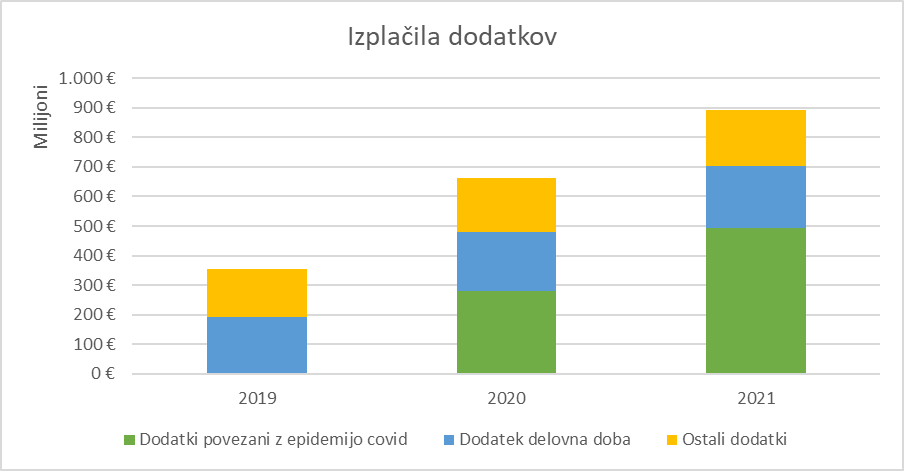 Vir: ISPAPOpomba: Med dodatke povezane z epidemijo covid v tej sliki prištevamo tudi dodatek za nevarnost in posebne obremenitve. Ta sicer spada v skupino Dodatki za nevarnost in posebne obremenitve po ZSPJS in KPJS.V skupni masi izplačil dodatkov po deležu sledi izplačilo dodatka za delovno dobo. Ta je znašal 209,5 mio EUR v letu 2021. Sledijo izplačila dodatkov za delo v manj ugodnem delovnem času v višini 133,6 mio eur, izplačila položajnih dodatkov v višini 16,3 mio EUR ter izplačila za dodatek za stalnost v višini 14,0 mio EUR. Ostali dodatki skupaj so bili izplačani v višini 27,6 mio EUR.Preglednica : Masa izplačanih dodatkov za leti 2020 - 2021Vir: ISPAPOpomba: Med dodatke povezane z epidemijo covid v tej preglednici prištevamo tudi dodatek za nevarnost in posebne obremenitve (oznaka C223). Ta sicer spada v skupino Dodatki za nevarnost in posebne obremenitve po ZSPJS in KPJS.Za leto 2021 je bilo izplačanih 492,5 mio EUR dodatkov, ki jih povezujemo z epidemijo COVID – 19. Med izplačili teh dodatkov je bilo največ izplačil za dodatek za delo v rizičnih razmerah v skupni višini 458,4 mio EUR. Vrednosti ostalih izplačanih dodatkov je prikazana v naslednji preglednici.Preglednica : Izplačila dodatkov povezani z epidemijo COVID-19 Vir: ISPAPV naslednjem grafu so bolj podrobno prikazana še izplačila dodatkov za delo v manj ugodnem delovnem času (po vrstah izplačil), ki so tretji po deležu v skupni masi izplačil dodatkov. Največji delež izplačil odpade na dodatek za delo v nedeljo (35,4 mio EUR), sledijo izplačila dodatka za delo ponoči (29,5 mio EUR), izplačilo dodatka za stalno pripravljenost (21,0 mio EUR) itd.Slika 6: Izplačila dodatkov za delo v manj ugodnem delovnem času za leti 2020 in 2021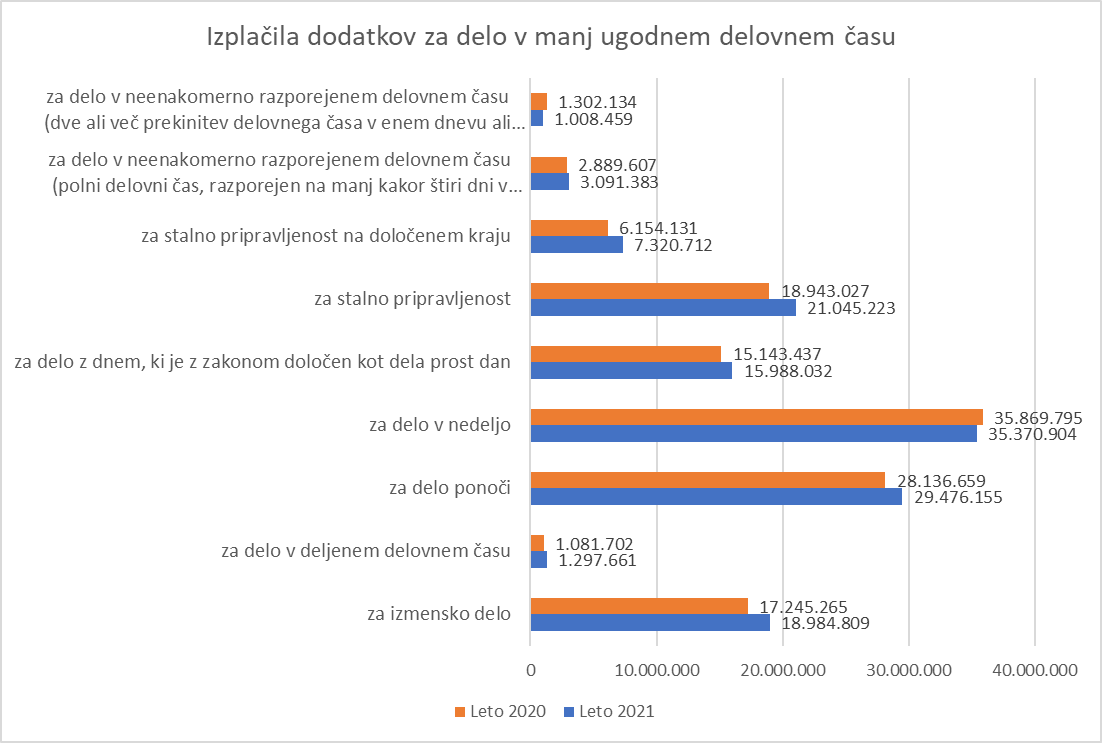 Vir: ISPAP Opomba: dodatek za delo preko polnega delovnega časa (C120) ni vključen v prikaz, ker se samostojno ne izplačuje. Izplačuje se pri nekaterih vrstah tipov izplačil E - bruto plača – delo prek polnega delovnega časa.Izplačana višina dodatkov je odvisna od narave dela, ki je značilna za posamezno plačno podskupino in se izraža tudi z različnimi vrstami dodatkov. Ob tem je potrebno izpostaviti še, da so zaposleni v plačni skupini A (razen pravosodnih funkcionarjev) upravičeni le do dodatka za delovno dobo.V povprečju so za leto 2021 največje izplačilo dodatkov prejeli zaposleni, ki zasedajo delovna mesta v plačni podskupini E1 – Zdravniki in zobozdravniki (skupaj 13.792 EUR na zaposlenega za leto 2021), sledijo C3 – Policisti (10.218 EUR) in C4 – Vojaki (8.398 EUR). Zneski za vse plačne podskupine so prikazani v naslednjem grafu. Slika 7: Povprečni znesek izplačanih dodatkov na zaposlenega za leto 2021Vir: ISPAPDelovna uspešnostZSPJS v 21. členu določa tri vrste delovne uspešnosti:redno delovno uspešnost,delovno uspešnost zaradi povečanega obsega dela,delovno uspešnost zaradi prodaje blaga in storitev na trgu. Redna delovna uspešnost po ZSPJS in KPJS pripada zaposlenim v javnem sektorju, ki glede na določene kriterije (znanje in strokovnost, kakovost in natančnost, odnos do dela in delovnih sredstev, obseg in učinkovitost dela ter inovativnost), pri svojem delu dosegajo nadpovprečne rezultate. Skladno s 4. členom Zakona o ukrepih na področju plač in drugih stroškov dela v javnem sektorju za leti 2020 in 2021 ter izredni uskladitvi pokojnin (Uradni list RS, št. 75/19) javnim uslužbencem do 30. junija 2020 ni pripadal del plače za redno delovno uspešnost, od tega dne dalje pa se je redna delovna uspešnost ponovno začela izplačevati. Skupni obseg sredstev za plačila redne delovne uspešnosti za drugo polovico leta 2021 in leto 2022 je znašal 2 % mase osnovnih plač. ZSPJS določa, da se javnemu uslužbencu lahko izplača del plače tudi za delovno uspešnost zaradi povečanega obsega dela, če je javni uslužbenec opravil delo, ki presega pričakovane rezultate v posameznem mesecu, če je tako mogoče zagotoviti racionalnejše izvajanje nalog. Izplačilo je mogoče pod pogoji, da se povečan obseg dela opravi pri opravljanju rednih delovnih nalog ali v okviru projekta, da je povečan obseg dela ali projekt načrtovan v programu dela in predviden v finančnem načrtu proračunskega uporabnika ter da so za izplačilo zagotovljena finančna sredstva. Povečan obseg nastane tudi, kadar gre za nadomeščanje daljših odsotnosti zaposlenih, opravljanje nalog zaradi nezasedenega sistemiziranega delovnega mesta in v primeru izvajanja posebnega projekta. Uporabniki proračuna so lahko za izplačilo delovne uspešnosti iz naslova povečanega obsega dela pri opravljanju rednih delovnih nalog do 30. junija 2020 porabili največ 40 odstotkov sredstev iz prihrankov, od navedenega dne dalje pa ta omejitev ne velja več.ZSPJS določa tudi, da se javnim uslužbencem v javnih vzgojno-izobraževalnih zavodih in visokošolskih zavodih lahko v okviru povečanega obsega dela določi dodatna tedenska učna obveznost oziroma dodatna tedenska pedagoška obveznost le v obsegu in pod pogoji, določenimi z zakoni, ki urejajo organizacijo ter financiranje vzgoje in izobraževanja oziroma visokošolskega izobraževanja. Tako izplačilo je namreč plačilo za delo, ki ga enostransko odredi predstojnik, in se v tem pomembno razlikuje od siceršnje delovne uspešnosti zaradi povečanega obsega dela.Poleg navedenih se izplačujejo še izplačila za delovno uspešnost iz naslova:povečanega obsega dela in obremenitev na podlagi Zakona o službi v Slovenski vojski, Uradni list RS, št. 68/07, 58/08 – ZSPJS-I in 121/21 (v nadaljevanju ZSSloV),povečanega obsega dela na podlagi Zakona o organiziranosti in delu v policiji, Uradni list RS, št. 15/13, 11/14, 86/15, 77/16, 77/17, 36/19, 66/19 – ZDZ, 200/20, 172/21 in 105/22 – ZZNŠPP (v nadaljevanju ZODPol),nacionalnega razpisa na podlagi Zakona o nujnih ukrepih na področju zdravstva, Uradni list RS, št. 112/21, 189/21 in 206/21 – ZDUPŠOP (v nadaljevanju ZNUPZ).Do izplačila delovne uspešnosti zaradi prodaje blaga in storitev na trgu so upravičene javne agencije, javni skladi, javni zavodi in javni gospodarski zavodi ter druge osebe javnega prava, ki so posredni uporabniki državnega proračuna ali proračuna lokalne skupnosti, ki poleg sredstev za izvajanje javne službe pridobivajo tudi sredstva s prodajo blaga in storitev na trgu. Proračunski uporabniki lahko izplačajo sredstva za tako delovno uspešnost samo ob pogoju, da v letnem poročilu izkazujejo vsaj izravnane prihodke in odhodke iz izvajanja javne službe ter vsaj izravnane prihodke in odhodke od prodaje blaga in storitev na trgu, vendar največ 50 odstotkov dosežene razlike med prihodki in odhodki od prodaje blaga in storitev na trgu, na področju kulture pa lahko znaša dodatno največ 25 odstotkov vseh nejavnih prihodkov od izvajanja javne službe.Masa izplačil za delovno uspešnost za leto 2021 je znašala 222,8 mio EUR in se je glede na leto 2020 povečala za 66,9 %. V tej masi največji delež odpade na izplačila delovne uspešnosti za povečan obseg dela, ki je znašal 127,0 mio EUR za leto 2021. V primerjavi z letom 2020 so se ta izplačila povečala za 25,4 %. Na drugem mestu je izplačilo redne delovne uspešnosti v skupni višini 78,2 mio EUR za leto 2021. Ta izplačila so se glede na leto 2020 povečala za 59,0 mio EUR (za 306,5 %). Izplačilo delovne uspešnosti zaradi prodaje blaga in storitev na trgu (tržna dejavnost) je bilo 15,1 mio EUR in se je glede na leto 2020 povečalo za 3,3 mio EUR (za 28,5 %).Ob tem je potrebno poudariti, da višina izplačil delovne uspešnosti za leti 2020 in 2021 med sabo ni najbolj primerljiva, saj se je redna delovna uspešnost za leto 2020 obračunavala le za pol leta, medtem ko se je za leto 2021 obračunavala za celo leto. Poleg tega velik delež mase izplačil za leto 2020 ni bil izplačan pri plačah za to leto ampak pri plačah za leto 2021. Upoštevati je treba še dejstvo, da se je za izplačila delovne uspešnosti iz naslova povečanega obsega dela pri opravljanju rednih delovnih nalog od 1. julija 2020 dalje lahko uporabilo celoten obseg sredstev iz prihrankov, določenih v 22.d členu ZSPJS. Na maso izplačil pa je imel vpliv tudi zamik izplačilnega dneva plače pri proračunskih uporabnikih. Navedeno je podrobneje pojasnjeno v nadaljevanje. Slika 8: Delovna uspešnost po vrstah delovne uspešnosti v letih 2020 in 2021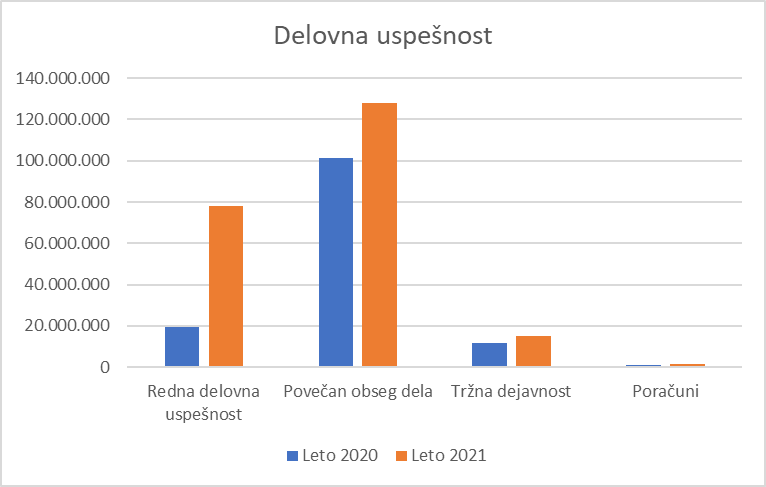 Vir: ISPAPOpomba: Pri poračunih, kjer gre za izplačila starejša od 13 mesecev glede na tekoči obračun plače, vrsta delovne uspešnosti ni podrobneje opredeljena.Redna delovna uspešnost se je začela izplačevati s 1. julijem 2020. Tako se je izplačevala za polovico leta 2020 in za celo leto 2021, zaradi česar je masa izplačil za ta namen v letu 2021 veliko višja.Visok porast višine izplačane redne delovne uspešnosti ni samo posledica tega, da se je podvojilo obdobje, za katerega se je lahko ta izplačala. Na višino izplačane delovne uspešnosti v primerjavi z letom 2020 je vplival tudi način izplačevanja le te. Celoten obseg teh sredstev ni bil izplačan v letu 2020, saj se redna delovna uspešnost lahko izplačuje mesečno, trimesečno ali polletno, npr. v primeru trimesečnega izplačila se je za prvo trimesečno obdobje v letu 2020 (julij, avgust, september) izplačala v letu 2020 (v novembru), za drugo trimesečno obdobje (oktober, november, december) pa v letu 2021. Na sliki 9 je prikazana dinamika izplačil redne delovne uspešnosti za leti 2020 in 2021 na primeru neposrednih uporabnikov državnega proračuna, kjer se lepo vidi, da je bilo izplačilo redne delovne uspešnosti za zadnje trimesečje leta 2020 izplačano pri plači za mesec januar 2021.Slika 9: Dinamika izplačila redne delovne uspešnosti za mesece obdobja 2020 do 2021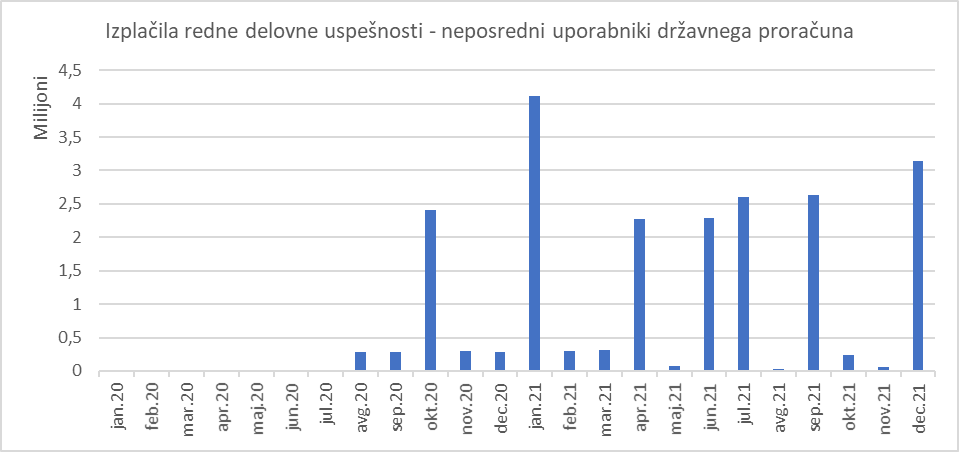 Vir: ISPAPNa višino skupnega izplačila delovne uspešnosti v letu 2021 je imel vpliv tudi zamik izplačilnega dneva plače pri proračunskih uporabnikih, ki je omogočil sprotno obračunavanje plač. Če pogledamo na primeru izplačil redne delovne uspešnosti za neposredne proračunske uporabnike državnega proračuna, ki so vključeni v enotni računovodski sistem MFERAC (katerim se je izplačilni dan premaknil iz najkasneje petega v mesecu na najpozneje deseti delovni dan, vendar ne pozneje kot na 15. koledarski dan v mesecu), lahko vidimo, da je bila npr. pri plači za januar 2021 in april 2021 obračunana delovna uspešnost za pretekle tri mesece, medtem ko je bila pri plači za npr. junij, september in december 2021 že obračunana delovna uspešnost za tekoči mesec in pretekla dva meseca. To pomeni, da je bila redna delovna uspešnost za zadnje trimesečje leta 2021 izplačana pri plači za mesec december 2021 (ni zamika v naslednje leto, kot je bilo to ob koncu leta 2020).Slika 10: Izplačila redne delovne uspešnosti v letu 2021 – glede na obdobjeVir: ISPAPZaradi navedenih razlogov masa izplačil in indeksov rasti za leti 2020 in 2021 nista najbolj primerljiva, zato na tem mestu ne ugotavljamo, kje prihaja do največjih razlik med obema letoma. So pa v naslednji preglednici navedena izplačila po vrstah delovne uspešnosti in po podskupinah dejavnosti RPU za leti 2020 in 2021.Preglednica : Delovna uspešnost po vrstah delovne uspešnosti za leti 2020 in 2021 po podskupinah dejavnosti RPUVir: ISPAPOpomba: Pri podskupini dejavnosti 1.1.-Nevladni proračunski uporabniki je bila večina izplačil za redno delovno uspešnost za leto 2020 izplačana pri plačah za leto 2021 (iz tega razloga tako velik indeks 2021/2020)Zaradi specifičnih razlik v dejavnostih javnega sektorja, posebnosti izplačevanja in potreb evidentiranja ter analiziranja je delovna uspešnost zaradi povečanega obsega dela v uredbi podrobneje opredeljena z različnimi vrstami delovne uspešnosti. V masi izplačil za delovno uspešnost zaradi povečanega obsega dela je bilo največ izplačil iz naslova delovne uspešnost zaradi povečanega obsega dela in zaradi sodelovanja na projektih, ki niso posebni projekti - javni uslužbenci in sicer v višini 58,1 mio eur, sledijo izplačila za delovno uspešnost zaradi povečane pedagoške oziroma učne obveznosti za učitelje ali druge strokovne sodelavce ter za predavatelje na višji strokovni šoli v višini 26,6 mio EUR ter izplačila za delovno uspešnost zaradi sodelovanja pri posebnih projektih za javne uslužbence v skupni višini 19,5 mio EUR. Podrobnosti so prikazane v naslednji preglednici. Preglednica : Delovna uspešnost po vrstah delovne uspešnosti za leti 2020 in 2021Vir: ISPAPOpomba: *Črtan z Uredbo v Uradnem listu RS št. 191/2020, za leto 2021 se izplačuje v okviru drugih obstoječih vrst izplačil.Izplačila za delo preko polnega delovnega časa in dežurstvoPo Uredbi o enotni metodologiji in obrazcih za obračun in izplačilo plač v javnem sektorju se delo preko polnega delovnega časa (nadurno delo) evidentira kot poseben tip izplačila, enako velja za dežurno delo. Za področje zdravstva velja, da javnim uslužbencem med dežurstvom pripada plačilo glede na vrednost izhodiščnega plačnega razreda, v katerega je uvrščeno delovno mesto, na katerem se opravlja dežurstvo, in ne po vrednosti plačnega razreda, v katerega je uvrščen javni uslužbenec na delovnem mestu, ki ga zaseda (šesti odstavek 32. člena ZSPJS).Skupna masa izplačil za delo preko polnega delovnega časa za leto 2021 je znašala 157,7 mio EUR, kar je za 18,6 % več kot za leto 2020. Pri izplačilu za delo preko delovnega časa po podskupinah dejavnosti se je masa izplačil za ta namen relativno najbolj povečala v podskupini 1.2.1.-Vladne službe (za 107,5 %) in v podskupini 9.9.-Proračunski uporabnik ni član podskupine RPU (za 180,1 %). Največji delež tega povečanja v teh dveh podskupinah odpade na proračunska uporabnika Protokol Vlade RS in Javni gospodarski zavod Protokolarne storitve, kar je posledica povečane aktivnosti zaradi predsedovanja Svetu EU. Podrobnejši podatki mase tipov izplačil po podskupinah dejavnosti RPU so v Prilogi 2 te analize.Pregled izplačil za delo preko polnega delovnega časa po plačnih podskupinah pa kaže, da je bila največja masa izplačil za delo preko polnega delovnega časa v plačni podskupini E1 – Zdravniki in zobozdravniki in sicer 56,6 mio EUR ter v plačni podskupini E3 – Medicinske sestre in babice v skupni višini 51,6 mio EUR.Slika 11: Izplačila za delo preko polnega delovnega časa po plačnih podskupinahVir: ISPAPOpomba: Oznake so zaradi lažje berljivosti dodane le podatkom za leto 2021Podrobnejši prikaz mase tipov izplačil po plačnih podskupinah je razviden iz Priloge 3 te analize.Masa izplačil za dežurstvo za leto 2021 znaša 14,6 mio EUR in se je glede na leto 2020 zmanjšala za 9,8 %. Dežurno delo je značilno le za nekatera plačne podskupine javnega sektorja. Največji delež izplačil za dežurno delo odpade na plačno podskupino E1 – Zdravniki in zobozdravniki (56,0 % v skupni masi izplačil) in E3 – Medicinske sestre in babice (23,3 % v skupni masi izplačil). Podrobnosti so razvidne iz Priloge 3 te analize.Slika 12: Izplačila dežurstev po plačnih podskupinah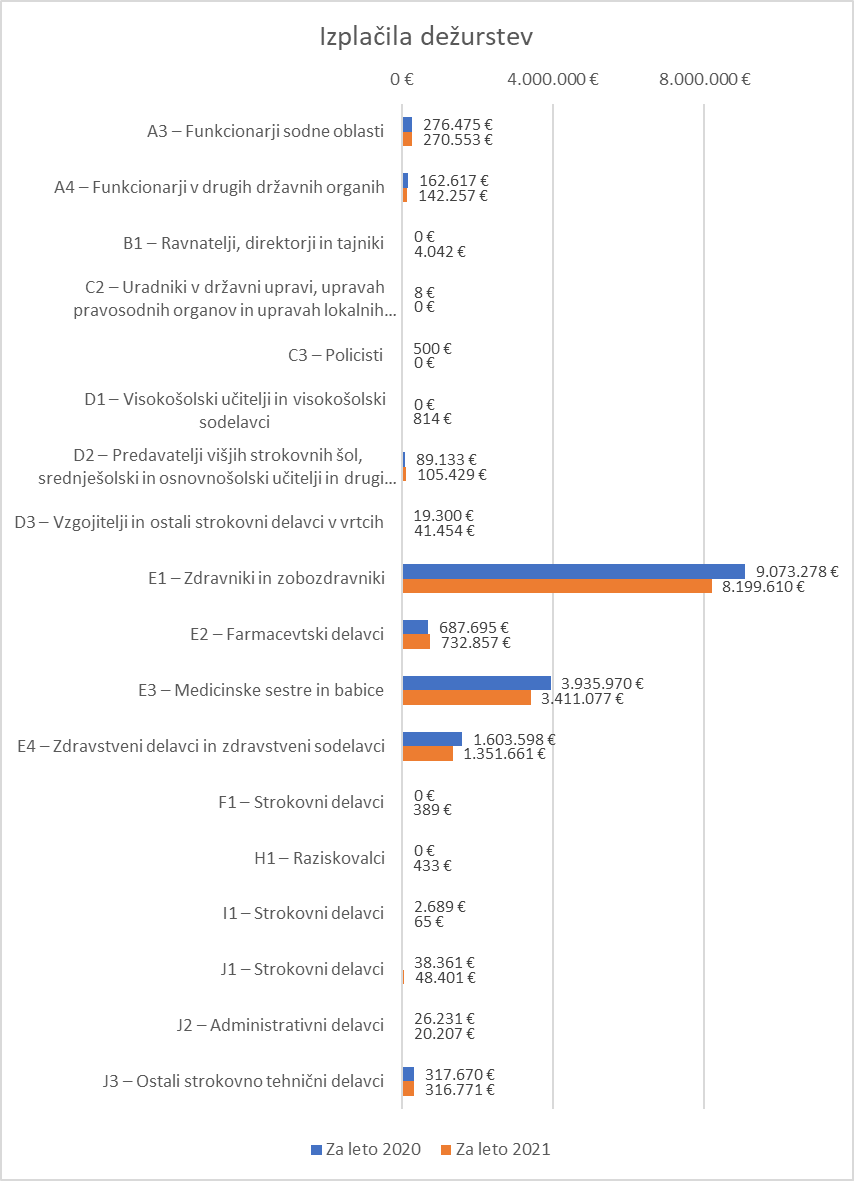 Vir: ISPAPSklepne ugotovitveMasa bruto plačMasa bruto plač v javnem sektorju za leto 2021 je znašala 5.281,9 milijonov EUR in se je glede na leto 2020 povečala za 9,8 % oziroma za 472,3 milijone EUR. Razlogi za povečanje mase bruto plač so zlasti naslednji:izplačila dodatkov, povezanih s pojavom epidemije nalezljive bolezni SARS-CoV-2 (COVID-19) v višini 492,5 milijonov EUR (povečanje za 211,1 milijonov EUR glede na leto 2020), kar predstavlja 44,7 % mase povečanja bruto plač za leto 2021, izplačila redne delovne uspešnosti, ki znašajo 78,2 milijonov EUR (povečanje za 59,0 milijonov EUR), kar predstavlja 12,5 % mase povečanja bruto plač za leto 2021 in 35,1 % mase izplačil vseh vrst delovne uspešnosti za leto 2021, izplačila delovne uspešnosti iz naslova povečanega obsega dela za javne uslužbence, ki znašajo 127,0 milijona EUR (povečanje za 25,7 milijonov EUR), kar predstavlja 5,4 % mase povečanja bruto plač za leto 2021 in 57,0 % mase izplačil vseh vrst delovne uspešnosti za leto 2021, nove uvrstitve delovnih mest v plačne razrede v dejavnosti zdravstva in socialnega varstva ter za zaposlene v zdravstveni negi (vpliv na maso plač za november in december 2021),napredovanja javnih uslužbencev in pravosodnih funkcionarjev v višji plačni razred, naziv oziroma višji naziv,povečano število zaposlenih na podlagi ur,aktivnosti povezane s predsedovanjem Slovenije Svetu EU.Masa bruto plač za leto 2021 se je glede na leto 2020 nominalno najbolj povečala v podskupini dejavnosti RPU 3.1- Javni zavodi in drugi izvajalci javnih služb s področja vzgoje, izobraževanja in športa in sicer za 221,0 milijonov eur, v odstotkih pa to predstavlja 13,9 % povečanje glede na leto 2020.Z vidika plačnih podskupin se je masa bruto plač za leto 2021 glede na leto 2020 nominalno najbolj povečala v plačni podskupini D2 – Predavatelji višjih strokovnih šol, srednješolski in osnovnošolski učitelji in drugi strokovni delavci in sicer za 114,1 milijonov EUR, kar predstavlja 13,8 % rast glede na leto 2020. Relativno se je masa bruto plač najbolj povečala v plačni podskupini D3-Vzgojitelji in ostali strokovni delavci v vrtcih (za 21,1 %). Nominalno povečanje v tej plačni podskupini znaša 46,4 milijonov EUR.Povprečno število zaposlenih in povprečna plača Povprečno mesečno število zaposlenih oseb je bilo 187.061 v letu 2021 (184.216 v letu 2020) in se je povečalo za 1,5 %. Število zaposlenih po plačanih urah je bilo 182.661 v letu 2021 (179.080 v letu 2020) in se je povečalo za 2,0 %.Povprečna plača na nivoju celotnega javnega sektorja za leto 2021 znaša 2.383 EUR in se je glede na leto 2020 povišala za 7,0 % (za leto 2020 je ta znašala 2.227 EUR).Povprečna plača se je povišala v vseh plačnih podskupinah. Najbolj se je povečala plačni podskupini D3 – Vzgojitelji in ostali strokovni delavci v vrtcih in sicer za 16,0 %DodatkiMasa izplačil za dodatke za leto 2021 je znašala 893,6 milijona EUR (663,7 milijona EUR za leto 2020), kar je za 34,6 % oziroma za 229,9 milijonov EUR več kot za leto 2020. Za leto 2021 so tako kot za leto 2020 največji delež v skupni masi dodatkov predstavljali dodatki povezani z epidemijo covid-19 (skupaj 55,1 %). Dodatek za delovno dobo predstavlja v skupni masi dodatkov 23,4 %. Med ostalimi dodatki največji delež zasedajo dodatki za delo v manj ugodnem delovnem času, ki skupaj predstavljajo 15,0 % (133,6 milijonov EUR) v masi dodatkov.Delovna uspešnostV primerjavi z letom 2020 so se izplačila za delovno uspešnost (vse vrste) v celotnem javnem sektorju za leto 2021 povišala za 66,9 % oziroma za 89,3 mio EUR in so znašala 222,8 mio EUR. Sredstva za delovno uspešnost predstavljajo 4,2 % mase bruto plač za leto 2021. K zvišanju mase izplačil za delovno uspešnost (vse vrste) je najbolj prispevalo povečanje izplačil za redno delovno uspešnost, ki se je povečala za 306,5 %, nominalno to predstavlja znesek v višini 59,0 milijonov EUR. Drugi dve vrsti delovne uspešnosti sta se povečali za: delovna uspešnost iz naslova povečanega obsega dela za 25,4 % in delovna uspešnost zaradi prodaje blaga in storitev na trgu za 28,5 %. Nominalno se je masa izplačil za delovno uspešnost najbolj povišala v podskupini dejavnosti 3.1.-Javni zavodi in drugih izvajalci javnih služb s področja vzgoje, izobraževanja in športa in sicer za 28,7 milijonov EUR in na ministrstvih in organih v sestavi za 22,2 milijonov EUR. Ob tem je potrebno poudariti, da višina izplačil delovne uspešnosti za leti 2020 in 2021 med leti ni najbolj primerljiva, saj se je redna delovna uspešnost za leto 2020 obračunavala le za pol leta, medtem ko se je za leto 2021 obračunavala za celo leto. Poleg tega velik delež mase izplačil za leto 2020 ni bil izplačan pri plačah za to leto ampak pri plačah za leto 2021. Upoštevati je treba še dejstvo, da se je za izplačila delovne uspešnosti iz naslova povečanega obsega dela pri opravljanju rednih delovnih nalog od 1. julija 2020 ni več veljala omejitev, da se lahko za ta namen porabi samo 40 % prihrankov (kot jih določa v ZSPJS). Na maso izplačil delovne uspešnosti pa je imel vpliv tudi zamik izplačilnega dneva plače pri proračunskih uporabnikih.Dežurno delo in delo preko polnega delovnega časa Izplačila za dežurno delo za leto 2021 so se zmanjšala za 1,6 milijona EUR (9,8 %) glede na leto 2020, izplačila za delo preko polnega časa pa so se povečala za 24,7 milijona EUR (18,6 %).PrilogePriloga 1: Seznam proračunskih uporabnikov po podskupinah dejavnosti RPU (proračunski uporabniki, ki so za leto 2021 poročali v ISPAP)Nevladni proračunski uporabnikiUrad predsednika Republike Slovenije Državni zbor Republike SlovenijeDržavni svet Republike SlovenijeDržavna volilna komisijaVaruh človekovih pravic Republike SlovenijeInformacijski pooblaščenecNacionalna agencija Republike Slovenije za kakovost v visokem šolstvuUstavno sodišče Republike SlovenijeRačunsko sodišče Republike SlovenijeDržavna revizijska komisija za revizijo postopkov oddaje javnih naročilKomisija za preprečevanje korupcijeFiskalni svetZagovornik načela enakostiSlovenska akademija znanosti in umetnostiVladni proračunski uporabniki (organi državne uprave)Vladne službeKabinet predsednika Vlade Republike Slovenije,Generalni sekretariat Vlade Republike Slovenije,Protokol Republike Slovenije,Služba Vlade Republike Slovenije za zakonodajo,Urad Vlade Republike Slovenije za komuniciranje,Statistični urad Republike Slovenije,Urad Republike Slovenije za makroekonomske analize in razvoj,Urad Vlade Republike Slovenije za varovanje tajnih podatkov,Urad Vlade Republike Slovenije za Slovence v zamejstvu in po svetu,Urad Vlade Republike Slovenije za narodnosti,Služba Vlade Republike Slovenije za razvoj in evropsko kohezijsko politiko,Urad Vlade Republike Slovenije za oskrbo in integracijo migrantov,Urad Vlade Republike Slovenije za informacijsko varnost,Služba Vlade Republike Slovenije za digitalno preobrazbo.Ministrstva z organi v sestaviUpravne enotePravosodni proračunski uporabnikivsa sodišča, vsa tožilstva, Sodni svet Republike Slovenije,Državnotožilski svet, Državno odvetništvo.ObčineV Sloveniji deluje 212 občin, od tega jih ima dvanajst status mestne občine. Krajevne skupnosti in druge lokalne skupnostiV Registru proračunskih uporabnikov z dne 10.6.2022 je zabeleženih 893 proračunskih uporabnikov v okviru te skupine. V ISPAP jih je za leto 2021 v okviru te podskupine dejavnosti poročalo 7. Razlog je v tem, da nekatera dela potrebna za organizacijo in delovanje krajevnih in drugih lokalnih skupnosti večinoma opravljajo zaposleni znotraj občinske uprave (in o tem tako tudi poročajo v sistem ISPAP).3.1. do 3.11. Javni zavodi in drugi izvajalci javnih službV okviru te podskupine dejavnosti je skupaj poročalo 1.426 proračunskih uporabnikov z naslednjih področij:S področja vzgoje, izobraževanja in športaS področja zdravstvaS področja socialnega varstvaS področja kultureS področja raziskovalne dejavnostiS področja kmetijstva in gozdarstvaS področja okolja in prostoraS področja gospodarskih dejavnostiS področja malega gospodarstva in turizmaS področja javnega reda in varnostiJavne agencijeAgencija RS za javnopravne evidence in storitveAgencija za trg vrednostnih papirjevJavna razvojna agencija občine OrmožAgencija za zavarovalni nadzorJavna agencija za železniški promet RSJavna agencija za raziskovalno dejavnost RSJavna agencija za knjigo RSAgencija za javni nadzor nad revidiranjemJavna agencija RS za varnost prometaJavna agencija za civilno letalstvo RSJavna agencija RS za spodbujanje podjetništva, inovativnosti, razvoja, investicij in turizma (SPIRIT)Javna agencija RS za varstvo konkurenceJavna agencija RS za trženje in promocijo turizmaJavna agencija RS za energijoJavna agencija RS za zdravila in medicinske pripomočkeAgencija za komunikacijska omrežja in storitve RSSlovenski filmski center, javna agencija RS Skladi in drugi izvajalci obveznega socialnega zavarovanjaZavod za pokojninsko in invalidsko zavarovanje SlovenijeJavni štipendijski, razvojni, invalidski in preživninski sklad Republike SlovenijeZavod RS za zaposlovanjeZavod za zdravstveno zavarovanje SlovenijeJavni skladi na ravni državeJavni sklad RS za regionalni razvoj in razvoj podeželjaStanovanjski sklad RSEko sklad, Slovenski okoljski javni skladJavni sklad RS za podjetništvoSklad za financiranje razgradnje Nuklearne elektrarne Krško in odlaganje radioaktivnih odpadkov iz Nuklearne elektrarne KrškoJavni sklad RS za kulturne dejavnostiSklad RS za nasledstvoJavni skladi na ravni občinJavni stanovanjski sklad Mestne občine Murska SobotaJavni medobčinski stanovanjski sklad MariborJavni stanovanjski sklad Mestne občine KoperJavni stanovanjski sklad Mestne občine LjubljanaStanovanjski sklad Mestne občine Nova GoricaJavni sklad malega gospodarstva GoriškeSamoupravne narodnostne skupnostiMadžarska samoupravna narodna skupnost občine DobrovnikSamoupravna skupnost italijanske narodnosti AnkaranObalna samoupravna skupnost italijanske narodnostiPomurska madžarska samoupravna narodna skupnostMadžarska samoupravna narodna skupnost občine LendavaMadžarska narodna samoupravna skupnost občine Moravske topliceSamoupravna skupnost italijanske narodnosti – PiranItalijanska samoupravna narodna skupnost - IzolaSamoupravna skupnost italijanske narodnosti KoperMadžarska narodna samoupravna skupnost občine ŠalovceMadžarska samoupravna narodna skupnost občine HodošProračunski uporabnik ni član RPUJavni gospodarski zavod, Protokolarne storitve Republike SlovenijeZavod Republike Slovenije za blagovne rezerveJavni gospodarski zavod RinkaPriloga 2: Bruto masa tipov izplačil po podskupinah dejavnosti RPUVir: ISPAPOpombe: Za barvami so označene tri najvišje in tri najnižje vrednosti v stolpcu.ABGH je vsota vrst izplačil: Bruto plača – redno delo (tip izplačila A), Bruto plača – nadomestila (tip izplačila B), nadomestila v breme delodajalca (tip izplačila G), nadomestila v breme ZZZS, ZPIZ, MO, MNZ in sodišča (tip izplačila H).Ostale oznake v stolpcih pomenijo: Dodatki (tip izplačila C), Delovna uspešnost (tip izplačila D), Delo preko polnega delovnega časa (tip izplačila E), Dežurstvo (tip izplačila O).Priloga 3: Bruto masa tipov izplačil po plačnih podskupinahVir: ISPAPOpombe: Za barvami so označene tri najvišje in tri najnižje vrednosti v stolpcu.ABGH je vsota vrst izplačil: Bruto plača – redno delo (tip izplačila A), Bruto plača – nadomestila (tip izplačila B), nadomestila v breme delodajalca (tip izplačila G), nadomestila v breme ZZZS, ZPIZ, MO, MNZ in sodišča (tip izplačila H).Ostale oznake v stolpcih pomenijo: Dodatki (tip izplačila C), Delovna uspešnost (tip izplačila D), Delo preko polnega delovnega časa (tip izplačila E), Dežurstvo (tip izplačila O).Končne opombeAgregati202020212021/2020BDP (v mio EUR)46.91852.02010,9 %BDP na prebivalca (v EUR)22.31224.67810,6 %Povprečna mesečna bruto plača v RS (v EUR)1.856,21.969,66,1 %Povprečna mesečna bruto plača v zasebnem sektorju (v EUR)1.749,71.851,55,8 %Povprečna mesečna bruto plača v javnem sektorju (v EUR)2.187,32.335,06,8 %Povprečna mesečna bruto plača v javnem sektorju (v EUR)*2.226,72.382,97,0 %Podskupina dejavnosti RPUŠtevilo PU*Masa bruto plač 
za leto 2021 (v EUR)Delež v skupni masiNeposredni uporabniki državnega proračuna1781.144.849.955  21,7%1.1. NEVLADNI PRORAČUNSKI UPORABNIKI1334.980.7710,7%1.2.1. VLADNE SLUŽBE1629.544.1840,6%1.2.2. MINISTRSTVA IN ORGANI V SESTAVI52888.046.32516,8%1.2.3. UPRAVNE ENOTE5854.812.8051,0%1.3. PRAVOSODNI PRORAČUNSKI UPORABNIKI39137.465.8682,6%Neposredni uporabniki občinskih proračunov219 151.458.571 2,9%2.1. OBČINE212150.318.1142,8%2.2. KRAJEVNE SKUPNOSTI IN DRUGE LOKALNE SKUPNOSTI71.140.4560,0%Posredni uporabniki proračunov1.476 3.985.574.159 75,5%3.1. JAVNI ZAVODI IN DRUGI IZVAJALCI JAVNIH SLUŽB S PODROČJA VZGOJE, IZOBRAŽEVANJA IN ŠPORTA9021.809.569.95134,3%3.2. JAVNI ZAVODI IN DRUGI IZVAJALCI JAVNIH SLUŽB S PODROČJA ZDRAVSTVA391.383.008.75026,2%3.3. JAVNI ZAVODI IN DRUGI IZVAJALCI JAVNIH SLUŽB S PODROČJA SOCIALNEGA VARSTVA13307.848.6705,8%3.4. JAVNI ZAVODI IN DRUGI IZVAJALCI JAVNIH SLUŽB S PODROČJA KULTURE17186.660.8573,5%3.5. JAVNI ZAVODI IN DRUGI IZVAJALCI JAVNIH SLUŽB S PODROČJA RAZISKOVALNE DEJAVNOSTI11496.600.4441,8%3.6. JAVNI ZAVODI IN DRUGI IZVAJALCI JAVNIH SLUŽB S PODROČJA KMETIJSTVA IN GOZDARSTVA10337.724.6760,7%3.7. JAVNI ZAVODI IN DRUGI IZVAJALCI JAVNIH SLUŽB S PODROČJA OKOLJA IN PROSTORA1897.154.1750,1%3.9. JAVNI ZAVODI IN DRUGI IZVAJALCI JAVNIH SLUŽB S PODROČJA GOSPODARSKIH DEJAVNOSTI276.577.6500,1%3.10. JAVNI ZAVODI IN DRUGI IZVAJALCI JAVNIH SLUŽB S PODROČJA MALEGA GOSPODARSTVA IN TURIZMA116.435.9610,1%3.11. JAVNI ZAVODI IN DRUGI IZVAJALCI JAVNIH SLUŽB S PODROČJA JAVNEGA REDA IN VARNOSTI1121.233.6250,4%3.15. AGENCIJE1933.232.9290,6%4.1. SKLADI IN DRUGI IZVAJALCI OBVEZNEGA SOCIALNEGA ZAVAROVANJA471.485.5471,4%4.2. JAVNI SKLADI NA RAVNI DRŽAVE78.046.1850,2%4.3. JAVNI SKLADI NA RAVNI OBČIN63.315.9680,1%6.1. SAMOUPRAVNE NARODNOSTNE SKUPNOSTI11999.4760,0%9.9. PRORAČUNSKI UPORABNIK NI ČLAN PODSKUPINE RPU35.679.2970,1%SKUPAJ VSI PRORAČUNSKI UPORABNIKI1.8735.281.882.685100%PODSKUPINE DEJAVNOSTI RPUMasa bruto plač za leto 2020Masa bruto plač za leto 2021Razlika2021-2020Indeks 21/201.1. NEVLADNI PRORAČUNSKI UPORABNIKI32.823.615 €34.980.771 €2.157.156 €106,61.2.1. VLADNE SLUŽBE26.848.317 €29.544.184 €2.695.868 €110,01.2.2. MINISTRSTVA IN ORGANI V SESTAVI816.339.916 €888.046.325 €71.706.409 €108,81.2.3. UPRAVNE ENOTE51.067.304 €54.812.805 €3.745.501 €107,31.3. PRAVOSODNI PRORAČUNSKI UPORABNIKI131.933.027 €137.465.868 €5.532.841 €104,22.1. OBČINE137.671.253 €150.318.114 €12.646.862 €109,22.2. KRAJEVNE SKUPNOSTI IN DRUGE LOKALNE SKUPNOSTI1.050.209 €1.140.456 €90.248 €108,63.1. JAVNI ZAVODI IN DRUGI IZVAJALCI JAVNIH SLUŽB S PODROČJA VZGOJE, IZOBRAŽEVANJA IN ŠPORTA1.588.559.048 €1.809.569.951 €221.010.903 €113,93.2. JAVNI ZAVODI IN DRUGI IZVAJALCI JAVNIH SLUŽB S PODROČJA ZDRAVSTVA1.269.606.467 €1.383.008.750 €113.402.283 €108,93.3. JAVNI ZAVODI IN DRUGI IZVAJALCI JAVNIH SLUŽB S PODROČJA SOCIALNEGA VARSTVA289.855.254 €307.848.670 €17.993.416 €106,23.4. JAVNI ZAVODI IN DRUGI IZVAJALCI JAVNIH SLUŽB S PODROČJA KULTURE177.742.632 €186.660.857 €8.918.225 €105,03.5. JAVNI ZAVODI IN DRUGI IZVAJALCI JAVNIH SLUŽB S PODROČJA RAZISKOVALNE DEJAVNOSTI90.215.704 €96.600.444 €6.384.740 €107,13.6. JAVNI ZAVODI IN DRUGI IZVAJALCI JAVNIH SLUŽB S PODROČJA KMETIJSTVA IN GOZDARSTVA38.361.061 €37.724.676 €-636.385 €98,33.7. JAVNI ZAVODI IN DRUGI IZVAJALCI JAVNIH SLUŽB S PODROČJA OKOLJA IN PROSTORA6.893.404 €7.154.175 €260.771 €103,83.9. JAVNI ZAVODI IN DRUGI IZVAJALCI JAVNIH SLUŽB S PODROČJA GOSPODARSKIH DEJAVNOSTI5.876.990 €6.577.650 €700.660 €111,93.10. JAVNI ZAVODI IN DRUGI IZVAJALCI JAVNIH SLUŽB S PODROČJA MALEGA GOSPODARSTVA IN TURIZMA6.561.827 €6.435.961 €-125.865 €98,13.11. JAVNI ZAVODI IN DRUGI IZVAJALCI JAVNIH SLUŽB S PODROČJA JAVNEGA REDA IN VARNOSTI19.716.090 €21.233.625 €1.517.535 €107,73.15. AGENCIJE32.039.025 €33.232.929 €1.193.904 €103,74.1. SKLADI IN DRUGI IZVAJALCI OBVEZNEGA SOCIALNEGA ZAVAROVANJA69.892.395 €71.485.547 €1.593.152 €102,34.2. JAVNI SKLADI NA RAVNI DRŽAVE7.614.392 €8.046.185 €431.794 €105,74.3. JAVNI SKLADI NA RAVNI OBČIN3.054.789 €3.315.968 €261.179 €108,56.1. SAMOUPRAVNE NARODNOSTNE SKUPNOSTI926.153 €999.476 €73.322 €107,99.9. PRORAČUNSKI UPORABNIK NI ČLAN PODSKUPINE RPU4.900.062 €5.679.297 €779.235 €115,9SKUPAJ JAVNI SEKTOR4.809.548.932 €5.281.882.685 €472.333.753 €109,8PODSKUPINE DEJAVNOSTI RPUŠt. zap. oseb 2020Št. zap. oseb 2021Indeks 21/20Število zap. ure 2020Število zap. ure 2021Indeks 21/201.1. NEVLADNI PRORAČUNSKI UPORABNIKI9951.000100,5959977101,91.2.1. VLADNE SLUŽBE934954102,1901932103,51.2.2. MINISTRSTVA IN ORGANI V SESTAVI27.44027.643100,727.28227.699101,51.2.3. UPRAVNE ENOTE2.3122.319100,32.2282.245100,71.3. PRAVOSODNI PRORAČUNSKI UPORABNIKI5.1875.187100,04.9834.95599,42.1. OBČINE5.5765.720102,65.4105.559102,72.2. KRAJEVNE SKUPNOSTI IN DRUGE LOKALNE SKUPNOSTI4446103,84143104,53.1. JAVNI ZAVODI IN DRUGI IZVAJALCI JAVNIH SLUŽB S PODROČJA VZGOJE, IZOBRAŽEVANJA IN ŠPORTA69.52170.738101,865.44066.631101,83.2. JAVNI ZAVODI IN DRUGI IZVAJALCI JAVNIH SLUŽB S PODROČJA ZDRAVSTVA40.29541.186102,240.54541.883103,33.3. JAVNI ZAVODI IN DRUGI IZVAJALCI JAVNIH SLUŽB S PODROČJA SOCIALNEGA VARSTVA14.25814.575102,213.54013.945103,03.4. JAVNI ZAVODI IN DRUGI IZVAJALCI JAVNIH SLUŽB S PODROČJA KULTURE7.3457.29499,37.1057.03999,13.5. JAVNI ZAVODI IN DRUGI IZVAJALCI JAVNIH SLUŽB S PODROČJA RAZISKOVALNE DEJAVNOSTI3.3613.467103,13.0653.158103,03.6. JAVNI ZAVODI IN DRUGI IZVAJALCI JAVNIH SLUŽB S PODROČJA KMETIJSTVA IN GOZDARSTVA1.5751.587100,81.5241.538100,93.7. JAVNI ZAVODI IN DRUGI IZVAJALCI JAVNIH SLUŽB S PODROČJA OKOLJA IN PROSTORA29829398,228228199,53.9. JAVNI ZAVODI IN DRUGI IZVAJALCI JAVNIH SLUŽB S PODROČJA GOSPODARSKIH DEJAVNOSTI249277111,2239263110,23.10. JAVNI ZAVODI IN DRUGI IZVAJALCI JAVNIH SLUŽB S PODROČJA MALEGA GOSPODARSTVA IN TURIZMA33730590,531928890,43.11. JAVNI ZAVODI IN DRUGI IZVAJALCI JAVNIH SLUŽB S PODROČJA JAVNEGA REDA IN VARNOSTI716733102,3740755102,03.15. AGENCIJE1.0481.04199,41.0111.00399,24.1. SKLADI IN DRUGI IZVAJALCI OBVEZNEGA SOCIALNEGA ZAVAROVANJA2.8682.868100,02.7802.77599,84.2. JAVNI SKLADI NA RAVNI DRŽAVE29229199,728228099,64.3. JAVNI SKLADI NA RAVNI OBČIN120123102,2118120101,56.1. SAMOUPRAVNE NARODNOSTNE SKUPNOSTI434297,33940102,29.9. PRORAČUNSKI UPORABNIK NI ČLAN PODSKUPINE RPU252258102,3244252103,4SKUPAJ JAVNI SEKTOR184.216187.061101,5179.080182.661102,0PLAČNE PODSKUPINEMasa bruto plač za leto 2020Masa bruto plač za leto 2021Razlika 2021-2020Indeks 21/20A1 – Predsednik republike in funkcionarji izvršilne oblasti3.737.464 €3.922.187 €184.723 €104,9A2 – Funkcionarji zakonodajne oblasti4.767.803 €4.971.296 €203.493 €104,3A3 – Funkcionarji sodne oblasti41.961.202 €41.844.587 €-116.615 €99,7A4 – Funkcionarji v drugih državnih organih13.358.118 €13.801.421 €443.303 €103,3A5 – Funkcionarji v lokalnih skupnostih7.203.036 €7.401.837 €198.800 €102,8B1 – Ravnatelji, direktorji in tajniki99.331.906 €104.778.359 €5.446.453 €105,5C1 – Uradniki v drugih državnih organih23.096.122 €24.882.407 €1.786.285 €107,7C2 – Uradniki v državni upravi, upravah pravosodnih organov in upravah lokalnih skupnosti368.302.216 €399.716.320 €31.414.104 €108,5C3 – Policisti232.472.825 €252.887.299 €20.414.475 €108,8C4 – Vojaki172.702.713 €192.470.011 €19.767.298 €111,4C5 – Uradniki finančne uprave79.768.411 €83.836.740 €4.068.329 €105,1C6 – Inšpektorji, pravosodni policisti in drugi uradniki s posebnimi pooblastili58.952.147 €64.328.378 €5.376.231 €109,1C7 – Diplomati8.993.881 €9.262.221 €268.340 €103,0D1 – Visokošolski učitelji in visokošolski sodelavci164.064.858 €174.185.368 €10.120.510 €106,2D2 – Predavatelji višjih strokovnih šol, srednješolski in osnovnošolski učitelji in drugi strokovni delavci827.394.404 €941.540.777 €114.146.373 €113,8D3 – Vzgojitelji in ostali strokovni delavci v vrtcih219.667.401 €266.098.313 €46.430.912 €121,1E1 – Zdravniki in zobozdravniki390.362.251 €422.432.458 €32.070.207 €108,2E2 – Farmacevtski delavci58.850.657 €60.822.742 €1.972.086 €103,4E3 – Medicinske sestre in babice491.292.607 €538.703.214 €47.410.607 €109,7E4 – Zdravstveni delavci in zdravstveni sodelavci168.719.981 €190.659.426 €21.939.445 €113,0F1 – Strokovni delavci46.034.837 €48.024.135 €1.989.298 €104,3F2 – Strokovni sodelavci161.281.273 €171.534.085 €10.252.813 €106,4G1 – Umetniški poklici29.055.517 €30.433.906 €1.378.389 €104,7G2 – Drugi poklici na področju kulture in informiranja106.672.111 €111.550.881 €4.878.770 €104,6H1 – Raziskovalci92.538.070 €101.795.707 €9.257.636 €110,0H2 – Strokovni sodelavci8.500.066 €8.971.423 €471.357 €105,5I1 – Strokovni delavci138.063.695 €143.809.111 €5.745.416 €104,2J1 – Strokovni delavci291.006.792 €314.550.454 €23.543.662 €108,1J2 – Administrativni delavci116.394.817 €123.522.434 €7.127.617 €106,1J3 – Ostali strokovno tehnični delavci324.580.093 €367.619.115 €43.039.022 €113,3K1 – Strokovni delavci60.421.659 €61.526.073 €1.104.414 €101,8SKUPAJ JAVNI SEKTOR4.809.548.932 €5.281.882.685 €472.333.753 €109,8PLAČNE PODSKUPINEŠt. zap. oseb 2020Št. zap. oseb 2021Indeks 21/20Število zap. ure 2020Število zap. ure 2021Indeks 21/20A1 – Predsednik republike in funkcionarji izvršilne oblasti706693,5656498,3A2 – Funkcionarji zakonodajne oblasti959398,1949398,6A3 – Funkcionarji sodne oblasti89689099,389388799,4A4 – Funkcionarji v drugih državnih organih286288100,5283284100,4A5 – Funkcionarji v lokalnih skupnostih182184100,8179182101,4B1 – Ravnatelji, direktorji in tajniki2.3702.388100,72.2992.315100,7C1 – Uradniki v drugih državnih organih686697101,7653677103,7C2 – Uradniki v državni upravi, upravah pravosodnih organov in upravah lokalnih skupnosti13.17513.404101,712.72012.960101,9C3 – Policisti7.0287.098101,07.1137.246101,9C4 – Vojaki5.6485.671100,45.7705.914102,5C5 – Uradniki finančne uprave2.8202.821100,02.7522.74799,8C6 – Inšpektorji, pravosodni policisti in drugi uradniki s posebnimi pooblastili1.9001.927101,51.9081.944101,9C7 – Diplomati23922092,223021693,9D1 – Visokošolski učitelji in visokošolski sodelavci4.1934.251101,43.9213.975101,4D2 – Predavatelji višjih strokovnih šol, srednješolski in osnovnošolski učitelji in drugi strokovni delavci31.56332.285102,329.47830.090102,1D3 – Vzgojitelji in ostali strokovni delavci v vrtcih12.53912.715101,411.55911.736101,5E1 – Zdravniki in zobozdravniki6.8787.024102,17.2597.483103,1E2 – Farmacevtski delavci1.8851.906101,11.8061.831101,4E3 – Medicinske sestre in babice17.35017.661101,817.63418.242103,4E4 – Zdravstveni delavci in zdravstveni sodelavci6.1586.713109,05.9596.457108,3F1 – Strokovni delavci1.7681.770100,11.6421.647100,3F2 – Strokovni sodelavci8.1108.410103,77.6607.985104,2G1 – Umetniški poklici95495199,692391499,0G2 – Drugi poklici na področju kulture in informiranja4.3714.32899,04.2144.16998,9H1 – Raziskovalci4.0924.290104,83.0503.235106,1H2 – Strokovni sodelavci389395101,6363371102,2I1 – Strokovni delavci5.2915.357101,25.1505.217101,3J1 – Strokovni delavci12.89613.118101,712.17412.419102,0J2 – Administrativni delavci7.2337.12898,66.6636.54398,2J3 – Ostali strokovno tehnični delavci23.77123.941100,722.26522.423100,7K1 – Strokovni delavci2.4792.478100,02.4032.39599,7SKUPAJ JAVNI SEKTOR184.216187.061101,5179.080182.661102,0TARIFNI RAZREDIMasa bruto plač za leto 2020Masa bruto plač za leto 2021Indeks 21/200*15.937.759 €16.552.587 €103,9I3.817.289 €4.332.602 €113,5II131.506.053 €152.999.982 €116,3III38.500.985 €42.892.088 €111,4IV177.922.592 €194.239.482 €109,2V761.827.702 €831.609.234 €109,2VI300.986.721 €321.001.461 €106,6VII/1868.601.756 €966.633.288 €111,3VII/21.882.943.862 €2.079.317.863 €110,4VIII404.470.204 €432.382.473 €106,9IX223.034.009 €239.921.624 €107,6SKUPAJ JAVNI SEKTOR4.809.548.932 €5.281.882.685 €109,8TARIFNI RAZREDIŠt. zap. oseb 2020Št. zap. oseb 2021Indeks 21/20Število zap. ure 2020Število zap. ure 2021Indeks 21/200*35134799,0343344100,2I297303102,0276280101,4II10.76510.939101,69.7399.942102,1III2.9873.004100,62.6752.699100,9IV11.54811.49599,510.81510.818100,0V40.74641.070100,838.63839.161101,4VI12.20912.07798,911.85411.77899,4VII/131.59132.278102,230.79931.693102,9VII/264.52266.203102,661.32762.989102,7VIII7.1827.360102,57.4047.605102,7IX5.4675.601102,45.2115.353102,7SKUPAJ JAVNI SEKTOR184.216187.061101,5179.080182.661102,0PODSKUPINE DEJAVNOSTI RPUPovprečna plača za leto 2020Povprečna plača za leto 2021Indeks 21/201.1. NEVLADNI PRORAČUNSKI UPORABNIKI2.851 €2.945 €103,31.2.1. VLADNE SLUŽBE2.479 €2.625 €105,91.2.2. MINISTRSTVA IN ORGANI V SESTAVI2.489 €2.658 €106,81.2.3. UPRAVNE ENOTE1.909 €2.023 €106,01.3. PRAVOSODNI PRORAČUNSKI UPORABNIKI2.206 €2.304 €104,42.1. OBČINE2.111 €2.223 €105,32.2. KRAJEVNE SKUPNOSTI IN DRUGE LOKALNE SKUPNOSTI2.086 €2.162 €103,63.1. JAVNI ZAVODI IN DRUGI IZVAJALCI JAVNIH SLUŽB S PODROČJA VZGOJE, IZOBRAŽEVANJA IN ŠPORTA2.010 €2.217 €110,33.2. JAVNI ZAVODI IN DRUGI IZVAJALCI JAVNIH SLUŽB S PODROČJA ZDRAVSTVA2.596 €2.732 €105,33.3. JAVNI ZAVODI IN DRUGI IZVAJALCI JAVNIH SLUŽB S PODROČJA SOCIALNEGA VARSTVA1.762 €1.834 €104,13.4. JAVNI ZAVODI IN DRUGI IZVAJALCI JAVNIH SLUŽB S PODROČJA KULTURE2.080 €2.186 €105,13.5. JAVNI ZAVODI IN DRUGI IZVAJALCI JAVNIH SLUŽB S PODROČJA RAZISKOVALNE DEJAVNOSTI2.448 €2.540 €103,73.6. JAVNI ZAVODI IN DRUGI IZVAJALCI JAVNIH SLUŽB S PODROČJA KMETIJSTVA IN GOZDARSTVA2.026 €2.033 €100,43.7. JAVNI ZAVODI IN DRUGI IZVAJALCI JAVNIH SLUŽB S PODROČJA OKOLJA IN PROSTORA2.033 €2.107 €103,63.9. JAVNI ZAVODI IN DRUGI IZVAJALCI JAVNIH SLUŽB S PODROČJA GOSPODARSKIH DEJAVNOSTI2.047 €2.061 €100,73.10. JAVNI ZAVODI IN DRUGI IZVAJALCI JAVNIH SLUŽB S PODROČJA MALEGA GOSPODARSTVA IN TURIZMA1.711 €1.846 €107,93.11. JAVNI ZAVODI IN DRUGI IZVAJALCI JAVNIH SLUŽB S PODROČJA JAVNEGA REDA IN VARNOSTI2.194 €2.301 €104,93.15. AGENCIJE2.636 €2.753 €104,44.1. SKLADI IN DRUGI IZVAJALCI OBVEZNEGA SOCIALNEGA ZAVAROVANJA2.091 €2.138 €102,24.2. JAVNI SKLADI NA RAVNI DRŽAVE2.250 €2.362 €104,94.3. JAVNI SKLADI NA RAVNI OBČIN2.152 €2.290 €106,46.1. SAMOUPRAVNE NARODNOSTNE SKUPNOSTI1.952 €2.052 €105,19.9. PRORAČUNSKI UPORABNIK NI ČLAN PODSKUPINE RPU1.655 €1.844 €111,4SKUPAJ JAVNI SEKTOR2.227 €2.383 €107,0PLAČNE PODSKUPINEPovprečna plača za leto 2020Povprečna plača za leto 2021Indeks 21/20A1 – Predsednik republike in funkcionarji izvršilne oblasti4.800 €5.088 €106,0A2 – Funkcionarji zakonodajne oblasti4.240 €4.473 €105,5A3 – Funkcionarji sodne oblasti3.932 €3.941 €100,2A4 – Funkcionarji v drugih državnih organih3.938 €4.057 €103,0A5 – Funkcionarji v lokalnih skupnostih3.330 €3.370 €101,2B1 – Ravnatelji, direktorji in tajniki3.572 €3.714 €104,0C1 – Uradniki v drugih državnih organih2.944 €3.012 €102,3C2 – Uradniki v državni upravi, upravah pravosodnih organov in upravah lokalnih skupnosti2.407 €2.552 €106,0C3 – Policisti2.722 €2.901 €106,6C4 – Vojaki2.488 €2.687 €108,0C5 – Uradniki finančne uprave2.412 €2.535 €105,1C6 – Inšpektorji, pravosodni policisti in drugi uradniki s posebnimi pooblastili2.568 €2.744 €106,8C7 – Diplomati3.250 €3.544 €109,1D1 – Visokošolski učitelji in visokošolski sodelavci3.476 €3.635 €104,6D2 – Predavatelji višjih strokovnih šol, srednješolski in osnovnošolski učitelji in drugi strokovni delavci2.324 €2.555 €110,0D3 – Vzgojitelji in ostali strokovni delavci v vrtcih1.571 €1.822 €116,0E1 – Zdravniki in zobozdravniki4.451 €4.673 €105,0E2 – Farmacevtski delavci2.696 €2.752 €102,1E3 – Medicinske sestre in babice2.310 €2.447 €105,9E4 – Zdravstveni delavci in zdravstveni sodelavci2.349 €2.454 €104,5F1 – Strokovni delavci2.274 €2.417 €106,3F2 – Strokovni sodelavci1.738 €1.787 €102,8G1 – Umetniški poklici2.620 €2.727 €104,1G2 – Drugi poklici na področju kulture in informiranja2.104 €2.209 €104,9H1 – Raziskovalci2.524 €2.613 €103,5H2 – Strokovni sodelavci1.951 €2.010 €103,0I1 – Strokovni delavci2.208 €2.281 €103,3J1 – Strokovni delavci1.983 €2.090 €105,4J2 – Administrativni delavci1.449 €1.554 €107,2J3 – Ostali strokovno tehnični delavci1.207 €1.343 €111,3K1 – Strokovni delavci2.092 €2.131 €101,9SKUPAJ JAVNI SEKTOR2.227 €2.383 €107,0TARIFNI RAZREDIPovprečna plača za leto 2020Povprečna plača za leto 2021Indeks 21/2003.865 €4.001 €103,5I1.149 €1.285 €111,9II1.116 €1.263 €113,1III1.193 €1.310 €109,8IV1.362 €1.478 €108,5V1.635 €1.749 €106,9VI2.109 €2.253 €106,8VII/12.338 €2.513 €107,5VII/22.544 €2.715 €106,7VIII4.532 €4.713 €104,0IX3.558 €3.718 €104,5SKUPAJ JAVNI SEKTOR2.227 €2.383 €107,0Javni sektorZa leto 2020 (v EUR)Za leto 2021(v EUR)Delež 2020Delež 2021Ind21/20Masa bruto plač za redno delo in nadomestila3.863.141.6993.993.144.06480,375,6103,4Masa sredstev za dodatke663.690.599893.581.91813,816,9134,6Masa sredstev za delovno uspešnost133.488.935222.800.8702,84,2166,9Masa sredstev za delo preko polnega delovnega čas132.994.175157.709.8112,83,0118,6Masa sredstev za dežurstvo16.233.52414.646.0220,30,390,2Skupaj masa bruto plač4.809.548.9325.281.882.685100,0100,0109,8PODSKUPINE DEJAVNOSTI RPUPovprečni plačni razred december 2020Povprečni plačni razred december 2021Razlika1.1. NEVLADNI PRORAČUNSKI UPORABNIKI44,345,00,71.2.1. VLADNE SLUŽBE40,641,00,41.2.2. MINISTRSTVA IN ORGANI V SESTAVI36,336,90,61.2.3. UPRAVNE ENOTE34,634,90,31.3. PRAVOSODNI PRORAČUNSKI UPORABNIKI37,037,40,42.1. OBČINE35,936,20,42.2. KRAJEVNE SKUPNOSTI IN DRUGE LOKALNE SKUPNOSTI36,136,80,73.1. JAVNI ZAVODI IN DRUGI IZVAJALCI JAVNIH SLUŽB S PODROČJA VZGOJE, IZOBRAŽEVANJA IN ŠPORTA34,834,90,13.2. JAVNI ZAVODI IN DRUGI IZVAJALCI JAVNIH SLUŽB S PODROČJA ZDRAVSTVA35,037,12,23.3. JAVNI ZAVODI IN DRUGI IZVAJALCI JAVNIH SLUŽB S PODROČJA SOCIALNEGA VARSTVA25,928,93,03.4. JAVNI ZAVODI IN DRUGI IZVAJALCI JAVNIH SLUŽB S PODROČJA KULTURE36,236,60,33.5. JAVNI ZAVODI IN DRUGI IZVAJALCI JAVNIH SLUŽB S PODROČJA RAZISKOVALNE DEJAVNOSTI41,041,20,23.6. JAVNI ZAVODI IN DRUGI IZVAJALCI JAVNIH SLUŽB S PODROČJA KMETIJSTVA IN GOZDARSTVA35,335,50,33.7. JAVNI ZAVODI IN DRUGI IZVAJALCI JAVNIH SLUŽB S PODROČJA OKOLJA IN PROSTORA36,637,40,93.9. JAVNI ZAVODI IN DRUGI IZVAJALCI JAVNIH SLUŽB S PODROČJA GOSPODARSKIH DEJAVNOSTI34,835,20,43.10. JAVNI ZAVODI IN DRUGI IZVAJALCI JAVNIH SLUŽB S PODROČJA MALEGA GOSPODARSTVA IN TURIZMA32,133,41,43.11. JAVNI ZAVODI IN DRUGI IZVAJALCI JAVNIH SLUŽB S PODROČJA JAVNEGA REDA IN VARNOSTI30,731,00,33.15. AGENCIJE42,843,30,64.1. SKLADI IN DRUGI IZVAJALCI OBVEZNEGA SOCIALNEGA ZAVAROVANJA36,837,30,54.2. JAVNI SKLADI NA RAVNI DRŽAVE39,039,90,94.3. JAVNI SKLADI NA RAVNI OBČIN37,938,60,76.1. SAMOUPRAVNE NARODNOSTNE SKUPNOSTI33,634,10,59.9. PRORAČUNSKI UPORABNIK NI ČLAN PODSKUPINE RPU29,629,3-0,4SKUPAJ JAVNI SEKTOR34,835,70,9PLAČNE PODSKUPINEPovprečni plačni razred za december 2020Povprečni plačni razred za december 2021RazlikaA1 – Predsednik republike in funkcionarji izvršilne oblasti61,561,4-0,1A2 – Funkcionarji zakonodajne oblasti58,058,10,1A3 – Funkcionarji sodne oblasti53,453,50,2A4 – Funkcionarji v drugih državnih organih54,554,40,0A5 – Funkcionarji v lokalnih skupnostih49,749,7-0,1B1 – Ravnatelji, direktorji in tajniki50,350,40,1C1 – Uradniki v drugih državnih organih45,746,30,6C2 – Uradniki v državni upravi, upravah pravosodnih organov in upravah lokalnih skupnosti40,440,80,4C3 – Policisti34,134,90,8C4 – Vojaki34,034,70,7C5 – Uradniki finančne uprave39,440,00,7C6 – Inšpektorji, pravosodni policisti in drugi uradniki s posebnimi pooblastili38,939,40,6C7 – Diplomati48,549,00,5D1 – Visokošolski učitelji in visokošolski sodelavci48,648,90,2D2 – Predavatelji višjih strokovnih šol, srednješolski in osnovnošolski učitelji in drugi strokovni delavci40,240,20,0D3 – Vzgojitelji in ostali strokovni delavci v vrtcih31,732,00,3E1 – Zdravniki in zobozdravniki50,150,40,3E2 – Farmacevtski delavci36,236,70,4E3 – Medicinske sestre in babice32,836,73,9E4 – Zdravstveni delavci in zdravstveni sodelavci36,233,9-2,2F1 – Strokovni delavci37,739,21,5F2 – Strokovni sodelavci25,327,92,6G1 – Umetniški poklici43,644,00,4G2 – Drugi poklici na področju kulture in informiranja37,137,40,3H1 – Raziskovalci43,543,50,0H2 – Strokovni sodelavci36,236,50,3I1 – Strokovni delavci36,837,20,3J1 – Strokovni delavci34,334,80,5J2 – Administrativni delavci26,627,40,8J3 – Ostali strokovno tehnični delavci19,320,10,7K1 – Strokovni delavci36,937,30,5SKUPAJ JAVNI SEKTOR34,835,70,9TARIFNI RAZREDIPovprečni plačni razred za december 2020Povprečni plačni razred za december 2021Razlika0*54,354,20,0I15,315,50,2II15,716,40,7III17,619,21,7IV21,923,81,9V27,228,41,2VI31,832,50,7VII/137,038,51,4VII/241,641,80,2VIII51,952,20,2IX50,350,50,3SKUPAJ JAVNI SEKTOR34,635,50,9V letu 2020V letu 20212021 v deležuInd 21/20Dodatki povezani z epidemijo covid281.373.141492.521.42155,1%175,0Dodatek za delovno dobo199.039.481209.538.50823,4%105,3Dodatki za delo v manj ugodnem delovnem času126.782.149133.636.27715,0%105,4Položajni dodatek15.756.24316.264.6891,8%103,2Dodatek za stalnost13.710.09614.008.7511,6%102,2Ostali dodatki27.029.58027.612.2723,1%102,2Izplačila dodatkov skupaj663.690.690893.581.918100,0%134,6Dodatek2020(eur)2021(eur)C223 - Dodatek za delo v rizičnih razmerah236.838.015458.440.031C070 - Dodatek za nevarnost in posebne obremenitve v času epidemije31.311.28423.135C085 - Dodatek zaradi začasne razporeditve oziroma premestitve51.567147.155C086 - Dodatek za neposredno delo s pacienti oziroma uporabniki, obolelimi za COVID-1911.469.08224.875.708C087 - Dodatek za delo v rizičnih razmerah direktorjem v dejavnosti vzgoje in izobraževanja, visokega šolstva in v raziskovalni dejavnosti in ravnateljem vrtcev, šol in zavodov za vzgojo in izobraževanje otrok in mladostnikov, ustanovljenih za delo z otroki s čustvenimi in vedenjskimi motnjami15.4772.148.872C089 - Dodatek za nevarnost in posebne obremenitve v času epidemije COVID-19 – župani, podžupani, direktorji občinskih uprav in načelniki upravnih enot708535.092C226 - Dodatek za delo v rizičnih razmerah direktorjev v dejavnosti zdravstva in socialnega varstva516.3392.174.247C227 - Dodatek za nevarnost in posebne obremenitve v času epidemije javnim uslužbencem na delovnih mestih plačne skupine J v dejavnosti zdravstva in socialnega varstva1.170.6674.171.027C230 – Dodatek za delo v rizičnih razmerah direktorjev v gasilsko reševalni dejavnosti06.153Skupaj281.375.161492.523.442Leto 2020Leto 2021Indeksi 2021/2020Indeksi 2021/2020Podskupina dejavnosti RPURedna delovna uspešnostPovečan obseg delaTržna dejavnostSkupaj 2020Redna delovna uspešnostPovečan obseg delaTržna dejavnost Skupaj 2021Redna 21/20POD 21/20POD 21/20Tržna 21/20Tržna 21/20Skupaj 21/201.1. NEVLADNI PRORAČUNSKI UPORABNIKI52.825 €443.962 €0 €496.787 €657.278 €513.311 €0 €1.170.589 €1244,3115,6115,6 -  - 235,61.2.1. VLADNE SLUŽBE122.129 €567.551 €0 €689.680 €599.536 €1.238.392 €0 €1.837.928 €490,9218,2218,2 -  - 266,51.2.2. MINISTRSTVA IN ORGANI V SESTAVI2.852.191 €28.515.691 €0 €31.367.882 €13.919.786 €39.668.472 €0 €53.588.258 €488139,1139,1 -  - 170,81.2.3. UPRAVNE ENOTE202.868 €301.978 €0 €504.846 €1.143.291 €588.602 €0 €1.731.893 €563,6194,9194,9 -  - 343,11.3. PRAVOSODNI PRORAČUNSKI UPORABNIKI343.799 €468.451 €0 €812.250 €1.726.365 €632.651 €0 €2.359.016 €502,1135,1135,1 -  - 290,42.1. OBČINE434.374 €2.854.520 €0 €3.288.894 €2.330.601 €3.968.860 €0 €6.299.461 €536,5139139 -  - 191,52.2. KRAJEVNE SKUPNOSTI IN DRUGE LOKALNE SKUPNOSTI8.455 €1.404 €0 €9.859 €19.160 €4.621 €0 €23.781 €226,6329,2329,2 -  - 241,23.1. JAVNI ZAVODI IN DRUGI IZVAJALCI JAVNIH SLUŽB S PODROČJA VZGOJE, IZOBRAŽEVANJA IN ŠPORTA7.470.693 €53.109.252 €2.656.055 €63.236.000 €28.152.475 €60.501.325 €3.269.357 €91.923.157 €376,8113,9113,9123,1123,1145,43.2. JAVNI ZAVODI IN DRUGI IZVAJALCI JAVNIH SLUŽB S PODROČJA ZDRAVSTVA3.983.698 €8.075.123 €7.174.314 €19.233.135 €18.095.141 €10.443.839 €9.088.079 €37.627.059 €454,2129,3129,3126,7126,7195,63.3. JAVNI ZAVODI IN DRUGI IZVAJALCI JAVNIH SLUŽB S PODROČJA SOCIALNEGA VARSTVA1.325.322 €1.775.334 €714.917 €3.815.573 €4.030.809 €2.632.535 €1.116.015 €7.779.359 €304,1148,3148,3156,1156,1203,93.4. JAVNI ZAVODI IN DRUGI IZVAJALCI JAVNIH SLUŽB S PODROČJA KULTURE831.926 €1.040.674 €493.941 €2.366.541 €3.193.494 €1.281.470 €558.128 €5.033.092 €383,9123,1123,1113113212,73.5. JAVNI ZAVODI IN DRUGI IZVAJALCI JAVNIH SLUŽB S PODROČJA RAZISKOVALNE DEJAVNOSTI405.296 €1.550.683 €636.801 €2.592.780 €1.024.404 €2.528.159 €943.199 €4.495.762 €252,8163163148,1148,1173,43.6. JAVNI ZAVODI IN DRUGI IZVAJALCI JAVNIH SLUŽB S PODROČJA KMETIJSTVA IN GOZDARSTVA454.545 €190.851 €0 €645.396 €671.619 €288.416 €0 €960.035 €147,8151,1151,1 -  - 148,83.7. JAVNI ZAVODI IN DRUGI IZVAJALCI JAVNIH SLUŽB S PODROČJA OKOLJA IN PROSTORA48.953 €75.087 €16.007 €140.047 €109.169 €111.067 €19.311 €239.547 €223147,9147,9120,6120,6171,03.9. JAVNI ZAVODI IN DRUGI IZVAJALCI JAVNIH SLUŽB S PODROČJA GOSPODARSKIH DEJAVNOSTI21.890 €111.716 €0 €133.606 €87.527 €138.743 €24.997 €251.267 €399,8124,2124,2 -  - 188,13.10. JAVNI ZAVODI IN DRUGI IZVAJALCI JAVNIH SLUŽB S PODROČJA MALEGA GOSPODARSTVA IN TURIZMA15.774 €140.115 €0 €155.889 €104.888 €197.224 €0 €302.112 €664,9140,8140,8 -  - 193,83.11. JAVNI ZAVODI IN DRUGI IZVAJALCI JAVNIH SLUŽB S PODROČJA JAVNEGA REDA IN VARNOSTI47.392 €187.541 €42.567 €277.500 €277.705 €266.309 €69.224 €613.238 €586142142162,6162,6221,03.15. AGENCIJE156.700 €749.928 €0 €906.628 €520.290 €1.090.421 €0 €1.610.711 €332145,4145,4 -  - 177,74.1. SKLADI IN DRUGI IZVAJALCI OBVEZNEGA SOCIALNEGA ZAVAROVANJA404.752 €828.556 €0 €1.233.308 €1.280.266 €1.198.302 €0 €2.478.568 €316,3144,6144,6 -  - 201,04.2. JAVNI SKLADI NA RAVNI DRŽAVE32.337 €214.311 €0 €246.648 €124.734 €321.935 €0 €446.669 €385,7150,2150,2 -  - 181,14.3. JAVNI SKLADI NA RAVNI OBČIN14.699 €55.481 €0 €70.180 €58.199 €87.361 €0 €145.560 €395,9157,5157,5 -  - 207,46.1. SAMOUPRAVNE NARODNOSTNE SKUPNOSTI3.719 €13.285 €0 €17.004 €11.811 €13.559 €0 €25.370 €317,6102,1102,1 -  - 149,29.9. PRORAČUNSKI UPORABNIK NI ČLAN PODSKUPINE RPU13.854 €11.865 €4.201 €29.920 €107.784 €279.888 €0 €387.672 €7782358,82358,8001295,7SKUPAJ JAVNI SEKTOR19.248.189 €101.283.360 €11.738.803 €132.270.352 €78.246.332 €127.995.460 €15.088.310 €221.330.102 €406,5126,4126,4128,5128,5167,3ŠifraOpisZa leto 2020 (v EUR)Za leto 2021(v EUR)Ind 21/20D010Redna delovna uspešnost za direktorje in javne uslužbence19.248.18978.246.332406,5Delovna uspešnost zaradi povečanega obsega dela (skupaj):101.283.360127.990.582126,4D026Delovna uspešnost zaradi sodelovanja pri posebnih projektih za javne uslužbence14.179.31219.518.847137,7D020Delovna uspešnost zaradi povečanega obsega dela in zaradi sodelovanja na projektih, ki niso posebni projekti - javni uslužbenci41.321.07858.113.755140,6D025Delovna uspešnost zaradi povečanega obsega dela in zaradi sodelovanja na projektih – direktorji*862.8414.8780,6D070Delovna uspešnost zaradi povečane pedagoške oziroma učne obveznosti (za učitelje ali druge strokovne sodelavce, za predavatelje na višji strokovni šoli)24.238.52326.619.579109,8D060Delovna uspešnost zaradi povečanega obsega dela (dodatna tedenska pedagoška obveznost za visokošolske učitelje in sodelavce)11.696.66112.312.771105,3D071Delovna uspešnost zaradi povečane učne obveznosti – ravnatelji in direktorji (delovna uspešnost zaradi povečane učne obveznosti za ravnatelje in direktorje s področja osnovnega šolstva in srednjih šol, višjih strokovnih šol in za ravnatelje dijaških domov)316.849403.069127,2D040Povečan obseg dela in obremenitve na podlagi drugega odstavka 59. člena ZSSloV1.968.0172.334.244118,6D050Povečan obseg dela in obremenitve na podlagi tretjega odstavka 59. člena ZSSloV6.456.6807.386.684114,4D041Delovna uspešnost iz naslova povečanega obsega dela – prvi odstavek 73. člena ZODPol in tretji odstavek 74. člena242.797247.913102,1D042Delovna uspešnost zaradi povečanega obsega dela in posebnih obremenitev – prvi odstavek 74.a člena ZODPol01.009.510 - D028Delovna uspešnost iz naslova nacionalnega razpisa (ZNUPZ)60244.2107343,9D030Delovna uspešnost zaradi prodaje blaga in storitev na trgu11.738.80315.088.310128,5Leto 2020Leto 2021Indeksi 2021/2020Indeksi 2021/2020Podskupina dejavnosti RPUMasa bruto plačVsota ABGHVsota CVsota DVsota EVsota OMasa bruto plačVsota ABGHVsota CVsota DVsota EVsota OMasa b.p.ABGHVsota CVsota DVsota EVsota O1.1. NEVLADNI PRORAČUNSKI UPORABNIKI32.823.615 €30.145.662 €2.001.450 €502.123 €174.381 €0 €34.980.771 €31.330.792 €2.185.501 €1.170.589 €293.889 €0 €106,6103,9109,2233,1168,5 - 1.2.1. VLADNE SLUŽBE26.848.317 €24.089.908 €1.886.150 €689.680 €182.579 €0 €29.544.184 €25.175.663 €2.151.716 €1.837.927 €378.878 €0 €110,0104,5114,1266,5207,5 - 1.2.2. MINISTRSTVA IN ORGANI V SESTAVI816.339.916 €627.077.191 €140.638.096 €31.367.882 €17.256.248 €500 €888.046.325 €639.085.176 €172.854.326 €53.588.258 €22.518.565 €0 €108,8101,9122,9170,8130,50,01.2.3. UPRAVNE ENOTE51.067.304 €45.966.717 €4.385.464 €504.846 €210.277 €0 €54.812.805 €46.711.051 €6.032.610 €1.731.893 €337.253 €0 €107,3101,6137,6343,1160,4 - 1.3. PRAVOSODNI PRORAČUNSKI UPORABNIKI131.933.027 €119.757.141 €10.796.448 €812.250 €128.088 €439.100 €137.465.868 €121.245.573 €13.298.635 €2.359.016 €149.834 €412.810 €104,2101,2123,2290,4117,094,02.1. OBČINE137.671.253 €121.243.011 €11.831.165 €3.293.180 €1.303.896 €0 €150.318.114 €126.260.745 €16.443.834 €6.300.711 €1.312.824 €0 €109,2104,1139,0191,3100,7 - 2.2. KRAJEVNE SKUPNOSTI IN DRUGE LOKALNE SKUPNOSTI1.050.209 €932.070 €101.446 €9.859 €6.833 €0 €1.140.456 €974.060 €131.984 €23.781 €10.631 €0 €108,6104,5130,1241,2155,6 - 3.1. JAVNI ZAVODI IN DRUGI IZVAJALCI JAVNIH SLUŽB S PODROČJA VZGOJE, IZOBRAŽEVANJA IN ŠPORTA1.588.559.048 €1.413.117.461 €107.692.206 €63.757.845 €3.219.021 €772.514 €1.809.569.951 €1.475.387.388 €237.158.895 €92.492.439 €3.732.392 €798.837 €113,9104,4220,2145,1115,9103,43.2. JAVNI ZAVODI IN DRUGI IZVAJALCI JAVNIH SLUŽB S PODROČJA ZDRAVSTVA1.269.606.467 €857.474.410 €271.898.610 €19.602.157 €105.618.277 €15.013.013 €1.383.008.750 €883.970.836 €323.976.426 €38.192.497 €123.435.112 €13.433.878 €108,9103,1119,2194,8116,989,53.3. JAVNI ZAVODI IN DRUGI IZVAJALCI JAVNIH SLUŽB S PODROČJA SOCIALNEGA VARSTVA289.855.254 €212.353.578 €71.344.835 €3.934.918 €2.216.215 €5.708 €307.848.670 €223.253.436 €74.231.771 €7.875.491 €2.487.582 €389 €106,2105,1104,0200,1112,26,83.4. JAVNI ZAVODI IN DRUGI IZVAJALCI JAVNIH SLUŽB S PODROČJA KULTURE177.742.632 €159.427.355 €15.349.162 €2.542.249 €423.867 €0 €186.660.857 €161.850.679 €19.049.568 €5.246.631 €513.979 €0 €105,0101,5124,1206,4121,3 - 3.5. JAVNI ZAVODI IN DRUGI IZVAJALCI JAVNIH SLUŽB S PODROČJA RAZISKOVALNE DEJAVNOSTI90.215.704 €81.175.925 €5.710.696 €2.603.093 €723.301 €2.689 €96.600.444 €85.076.274 €6.077.327 €4.501.748 €945.094 €0 €107,1104,8106,4172,9130,70,03.6. JAVNI ZAVODI IN DRUGI IZVAJALCI JAVNIH SLUŽB S PODROČJA KMETIJSTVA IN GOZDARSTVA38.361.061 €33.125.605 €4.477.907 €649.323 €108.226 €0 €37.724.676 €33.538.215 €3.143.389 €960.035 €83.037 €0 €98,3101,270,2147,976,7 - 3.7. JAVNI ZAVODI IN DRUGI IZVAJALCI JAVNIH SLUŽB S PODROČJA OKOLJA IN PROSTORA6.893.404 €6.301.405 €447.694 €140.602 €3.703 €0 €7.154.175 €6.370.326 €540.241 €242.075 €1.533 €0 €103,8101,1120,7172,241,4 - 3.9. JAVNI ZAVODI IN DRUGI IZVAJALCI JAVNIH SLUŽB S PODROČJA GOSPODARSKIH DEJAVNOSTI5.876.990 €5.442.685 €280.867 €133.606 €19.831 €0 €6.577.650 €5.899.506 €398.075 €251.266 €28.804 €0 €111,9108,4141,7188,1145,2 - 3.10. JAVNI ZAVODI IN DRUGI IZVAJALCI JAVNIH SLUŽB S PODROČJA MALEGA GOSPODARSTVA IN TURIZMA6.561.827 €5.971.830 €399.178 €155.889 €34.930 €0 €6.435.961 €5.637.238 €454.069 €304.158 €40.389 €107 €98,194,4113,8195,1115,6 - 3.11. JAVNI ZAVODI IN DRUGI IZVAJALCI JAVNIH SLUŽB S PODROČJA JAVNEGA REDA IN VARNOSTI19.716.090 €13.003.113 €5.649.109 €285.439 €778.429 €0 €21.233.625 €13.410.001 €6.411.887 €621.905 €789.832 €0 €107,7103,1113,5217,9101,5 - 3.15. AGENCIJE32.039.025 €28.903.141 €2.142.213 €907.072 €86.598 €0 €33.232.929 €29.053.662 €2.448.953 €1.612.160 €118.154 €0 €103,7100,5114,3177,7136,4 - 4.1. SKLADI IN DRUGI IZVAJALCI OBVEZNEGA SOCIALNEGA ZAVAROVANJA69.892.395 €62.910.621 €5.340.956 €1.233.308 €407.510 €0 €71.485.547 €63.793.230 €4.866.567 €2.478.568 €347.181 €0 €102,3101,491,1201,085,2 - 4.2. JAVNI SKLADI NA RAVNI DRŽAVE7.614.392 €6.900.121 €433.950 €246.509 €33.811 €0 €8.046.185 €6.973.378 €561.404 €450.628 €60.774 €0 €105,7101,1129,4182,8179,7 - 4.3. JAVNI SKLADI NA RAVNI OBČIN3.054.789 €2.755.442 €201.984 €70.179 €27.183 €0 €3.315.968 €2.818.851 €312.926 €145.882 €38.308 €0 €108,5102,3154,9207,9140,9 - 6.1. SAMOUPRAVNE NARODNOSTNE SKUPNOSTI926.153 €810.807 €97.645 €17.004 €697 €0 €999.476 €849.742 €123.213 €25.537 €983 €0 €107,9104,8126,2150,2141,0 - 9.9. PRORAČUNSKI UPORABNIK NI ČLAN PODSKUPINE RPU4.900.062 €4.256.501 €583.368 €29.921 €30.272 €0 €5.679.297 €4.478.242 €728.600 €387.672 €84.783 €0 €115,9105,2124,91295,7280,1 - SKUPAJ JAVNI SEKTOR4.809.548.932 €3.863.141.608 €663.690.690 €133.488.935 €132.994.175 €16.233.524 €5.281.882.685 €3.993.144.064 €893.581.918 €222.800.870 €157.709.811 €14.646.022 €109,8 103,4134,6166,9118,690,2Leto 2020Leto 2021Indeksi 2021/2020Indeksi 2021/2020Plačna podskupinaMasa bruto plačABGHVsota CVsota DVsota EVsota OMasa bruto plačABGHVsota CVsota DVsota EVsota OMasa b.p.ABGHVsota CVsota DVsota EVsota OA1 – Predsednik republike in funkcionarji izvršilne oblasti3.737.464 €3.504.718 €232.746 €0 €0 €0 €3.922.187 €3.670.480 €251.707 €0 €0 €0 €104,9104,7108,1 -  -  - A2 – Funkcionarji zakonodajne oblasti4.767.803 €4.455.331 €312.472 €0 €0 €0 €4.971.296 €4.647.439 €323.857 €0 €0 €0 €104,3104,3103,6 -  -  - A3 – Funkcionarji sodne oblasti41.961.202 €37.450.787 €4.233.861 €0 €80 €276.475 €41.844.587 €37.312.665 €4.261.030 €0 €339 €270.553 €99,799,6100,6 - 426,197,9A4 – Funkcionarji v drugih državnih organih13.358.118 €11.940.586 €1.254.022 €0 €893 €162.617 €13.801.421 €12.431.227 €1.225.293 €0 €2.643 €142.257 €103,3104,197,7 - 296,087,5A5 – Funkcionarji v lokalnih skupnostih7.203.036 €6.530.038 €672.998 €0 €0 €0 €7.401.837 €6.629.863 €771.973 €0 €0 €0 €102,8101,5114,7 -  -  - B1 – Ravnatelji, direktorji in tajniki99.331.906 €86.173.812 €10.511.353 €2.467.137 €179.605 €0 €104.778.359 €87.177.305 €11.419.423 €5.986.002 €191.587 €4.042 €105,5101,2108,6242,6106,7 - C1 – Uradniki v drugih državnih organih23.096.122 €21.129.670 €1.359.963 €459.740 €146.749 €0 €24.882.407 €22.116.428 €1.516.145 €1.026.162 €223.673 €0 €107,7104,7111,5223,2152,4 - C2 – Uradniki v državni upravi, upravah pravosodnih organov in upravah lokalnih skupnosti368.302.216 €329.232.528 €29.796.555 €7.031.740 €2.241.385 €8 €399.716.320 €340.360.995 €37.839.742 €18.850.761 €2.664.821 €0 €108,5103,4127,0268,1118,90,0C3 – Policisti232.472.825 €151.821.285 €60.693.545 €14.137.415 €5.820.079 €500 €252.887.299 €152.688.806 €72.527.675 €20.103.540 €7.567.278 €0 €108,8100,6119,5142,2130,00,0C4 – Vojaki172.702.713 €119.414.744 €35.569.619 €9.150.819 €8.567.529 €0 €192.470.011 €121.213.482 €47.631.381 €12.212.719 €11.412.428 €0 €111,4101,5133,9133,5133,2 - C5 – Uradniki finančne uprave79.768.411 €68.888.853 €10.172.432 €565.264 €141.862 €0 €83.836.740 €70.050.634 €11.378.663 €2.219.322 €188.122 €0 €105,1101,7111,9392,6132,6 - C6 – Inšpektorji, pravosodni policisti in drugi uradniki s posebnimi pooblastili58.952.147 €47.861.597 €9.306.799 €669.029 €1.114.722 €0 €64.328.378 €48.766.210 €12.261.858 €1.907.825 €1.392.486 €0 €109,1101,9131,8285,2124,9 - C7 – Diplomati8.993.881 €7.997.619 €630.461 €195.666 €170.135 €0 €9.262.221 €7.725.604 €577.120 €777.502 €181.996 €0 €103,096,691,5397,4107,0 - D1 – Visokošolski učitelji in visokošolski sodelavci164.064.858 €139.517.911 €10.938.799 €13.500.060 €108.089 €0 €174.185.368 €145.709.240 €12.816.015 €15.560.858 €98.440 €814 €106,2104,4117,2115,391,1 - D2 – Predavatelji višjih strokovnih šol, srednješolski in osnovnošolski učitelji in drugi strokovni delavci827.394.404 €736.039.085 €54.213.431 €36.503.989 €548.765 €89.133 €941.540.777 €764.651.765 €123.395.206 €52.620.725 €767.651 €105.429 €113,8103,9227,6144,2139,9118,3D3 – Vzgojitelji in ostali strokovni delavci v vrtcih219.667.401 €204.068.047 €13.798.484 €1.636.715 €144.856 €19.300 €266.098.313 €214.309.196 €46.727.666 €4.779.808 €240.189 €41.454 €121,1105,0338,6292,0165,8214,8E1 – Zdravniki in zobozdravniki390.362.251 €245.075.640 €79.915.876 €4.838.501 €51.458.957 €9.073.278 €422.432.458 €251.040.286 €96.879.925 €9.737.934 €56.574.704 €8.199.610 €108,2102,4121,2201,3109,990,4E2 – Farmacevtski delavci58.850.657 €41.021.100 €10.449.733 €5.958.477 €733.652 €687.695 €60.822.742 €41.436.937 €10.630.206 €7.218.349 €804.393 €732.857 €103,4101,0101,7121,1109,6106,6E3 – Medicinske sestre in babice491.292.607 €320.040.043 €121.782.212 €4.769.791 €40.764.591 €3.935.970 €538.703.214 €329.003.554 €142.851.466 €11.856.401 €51.580.716 €3.411.077 €109,7102,8117,3248,6126,586,7E4 – Zdravstveni delavci in zdravstveni sodelavci168.719.981 €127.023.359 €29.177.022 €2.077.410 €8.838.593 €1.603.598 €190.659.426 €135.899.571 €37.860.490 €5.427.845 €10.119.859 €1.351.661 €113,0107,0129,8261,3114,584,3F1 – Strokovni delavci46.034.837 €37.469.990 €7.541.590 €751.771 €271.485 €0 €48.024.135 €37.840.111 €8.657.167 €1.245.125 €281.343 €389 €104,3101,0114,8165,6103,6 - F2 – Strokovni sodelavci161.281.273 €113.036.894 €45.270.719 €1.553.133 €1.420.526 €0 €171.534.085 €120.111.179 €46.263.318 €3.445.377 €1.714.212 €0 €106,4106,3102,2221,8120,7 - G1 – Umetniški poklici29.055.517 €26.954.993 €1.838.558 €236.958 €25.009 €0 €30.433.906 €27.142.312 €2.668.156 €602.009 €21.429 €0 €104,7100,7145,1254,185,7 - G2 – Drugi poklici na področju kulture in informiranja106.672.111 €95.128.950 €9.915.831 €1.381.348 €245.982 €0 €111.550.881 €96.168.672 €12.097.941 €2.986.815 €297.453 €0 €104,6101,1122,0216,2120,9 - H1 – Raziskovalci92.538.070 €84.954.155 €5.004.453 €2.141.728 €437.734 €0 €101.795.707 €91.917.055 €5.574.565 €3.712.493 €591.161 €433 €110,0108,2111,4173,3135,1 - H2 – Strokovni sodelavci8.500.066 €7.714.607 €402.205 €275.290 €107.963 €0 €8.971.423 €7.987.156 €440.854 €431.838 €111.575 €0 €105,5103,5109,6156,9103,3 - I1 – Strokovni delavci138.063.695 €117.900.065 €15.907.638 €2.899.190 €1.354.113 €2.689 €143.809.111 €120.310.557 €16.606.639 €5.359.930 €1.531.919 €65 €104,2102,0104,4184,9113,12,4J1 – Strokovni delavci291.006.792 €247.962.306 €29.658.008 €10.134.634 €3.213.482 €38.361 €314.550.454 €255.827.326 €38.290.451 €16.499.080 €3.885.196 €48.401 €108,1103,2129,1162,8120,9126,2J2 – Administrativni delavci116.394.817 €97.749.988 €14.043.356 €3.275.971 €1.299.272 €26.231 €123.522.434 €97.039.759 €19.308.568 €5.684.761 €1.469.139 €20.207 €106,199,3137,5173,5113,177,0J3 – Ostali strokovno tehnični delavci324.580.093 €270.686.597 €44.455.214 €5.844.634 €3.275.978 €317.670 €367.619.115 €287.031.303 €66.322.928 €10.464.137 €3.483.976 €316.771 €113,3106,0149,2179,0106,399,7K1 – Strokovni delavci60.421.659 €54.396.309 €4.630.734 €1.032.525 €362.091 €0 €61.526.073 €54.926.947 €4.204.491 €2.083.553 €311.082 €0 €101,8101,090,8201,885,9 - SKUPAJ JAVNI SEKTOR4.809.548.932 €3.863.141.608 €663.690.690 €133.488.935 €132.994.175 €16.233.524 €5.281.882.685 €3.993.144.064 €893.581.918 €222.800.870 €157.709.811 €14.646.022 €109,8103,4134,6166,9118,690,2